АДМИНИСТРАЦИЯ КРАСНОСЕЛЬКУПСКОГО РАЙОНАПОСТАНОВЛЕНИЕ«20» января 2023г.     						                                 № 10-Пс. КрасноселькупО внесении изменений в муниципальную программу муниципального округа Красноселькупский район Ямало-Ненецкого автономного округа«Развитие агропромышленного комплекса»Во исполнение решения  Думы Красноселькупского района от 20.12.2022 № 160 «О внесении изменений в решение Думы Красноселькупского района «О бюджете Красноселькупского района на 2022 год и плановый период 2023 и 2024 годов», утвержденным постановлением Администрации Красноселькупского района от 07.12.2021 № 51-П, руководствуясь Уставом муниципального округа Красноселькупский район Ямало-Ненецкого автономного округа, Администрация Красноселькупского района постановляет:Утвердить прилагаемые изменения, которые вносятся в муниципальную программу муниципального округа Красноселькупский район Ямало-Ненецкого автономного округа «Развитие агропромышленного комплекса», утвержденную постановлением Администрации Красноселькупского района от 20.12.2021 г. № 84-П2. Опубликовать настоящее постановление в газете «Северный край» и разместить на официальном сайте муниципального округа Красноселькупский район Ямало-Ненецкого автономного округа. 3. Настоящее постановление вступает в силу с момента его опубликования и распространяет свое действие на правоотношения, возникшие с 20.12.2022.Глава Красноселькупского района                                                        Ю.В. ФишерПриложениеУТВЕРЖДЕНЫ постановлением АдминистрацииКрасноселькупского района от «20» января 2023 года № 10-ПИЗМЕНЕНИЯ,которые вносятся в муниципальную программу муниципального округа Красноселькупский район Ямало-Ненецкого автономного округа «Развитие агропромышленного комплекса», утвержденную постановлением Администрации Красноселькупского района от 20.12.2021 № 84-ПРаздел «Паспорт муниципальной программы  муниципального округа Красноселькупский район Ямало-Ненецкого автономного округа «Развития агропромышленного комплекса»» (далее – Программа) изложить в следующей редакции:«ПАСПОРТ муниципальной программы муниципального округа Красноселькупский район Ямало-Ненецкого автономного округа «Развитие агропромышленного комплекса» ».2. Раздел «Структура муниципальной программы муниципального округа Красноселькупский район Ямало-Ненецкого автономного округа «Развитие агропромышленного комплекса» изложить в следующей редакции:«СТРУКТУРАмуниципальной программы муниципального округаКрасноселькупский район Ямало-Ненецкого автономного округа«Развитие агропромышленного комплекса»».3. Приложение №1 к Программе изложить в следующей редакции:«Приложение №1 к муниципальной программемуниципального округа Красноселькупский район Ямало-Ненецкого автономного округа«Развитие агропромышленного комплекса»ХАРАКТЕРИСТИКА МЕРОПРИЯТИЙмуниципальной программы муниципального округаКрасноселькупский район Ямало-Ненецкого автономного округа«Развитие агропромышленного комплекса» ».4. Приложение № 1.1 к муниципальной программе изложить в следующей редакции:«Приложение №1.1к муниципальной программемуниципального округа Красноселькупский район Ямало-Ненецкого автономного округа «Развитие агропромышленного комплекса»МЕТОДИКА По расчету показателей муниципальной программы «Развитие агропромышленного комплекса» ».5. Приложение № 2 к муниципальной программе изложить в следующей редакции:«Приложение № 2к муниципальной программемуниципального округа Красноселькупскийрайон Ямало-Ненецкого автономного округа«Развитие агропромышленного комплекса»ДЕТАЛИЗИРОВАННЫЙ ПЕРЕЧЕНЬмероприятий муниципальной программы муниципального округа Красноселькупский район Ямало-Ненецкого автономного округа «Развитие агропромышленного комплекса» на 2022 год                                                                                                                                    ».Куратор муниципальной программы муниципального округа Красноселькупский район Ямало-Ненецкого автономного округаЗаместитель Главы Администрации Красноселькупского района по экономике и финансамЗаместитель Главы Администрации Красноселькупского района по экономике и финансамОтветственный исполнитель муниципальной программы муниципального округа Красноселькупский район Ямало-Ненецкого автономного округаАдминистрация Красноселькупского района (отдел по развитию агропромышленного комплекса и делам коренных малочисленных народов Севера)Администрация Красноселькупского района (отдел по развитию агропромышленного комплекса и делам коренных малочисленных народов Севера)Соисполнители муниципальной программы муниципального округа Красноселькупский район Ямало-Ненецкого автономного округаАдминистрация Красноселькупского района (отдел жилищной политики) 
Администрация Красноселькупского района (отдел муниципального заказа и торговли)
Администрация Красноселькупского района (Управление жилищно-коммунального хозяйства, транспорта и связи)
Управление муниципальным имуществом Администрации Красноселькупского районаМуниципальное казенное учреждение «Комитет по управлению капитальным строительством»Администрация Красноселькупского района (отдел жилищной политики) 
Администрация Красноселькупского района (отдел муниципального заказа и торговли)
Администрация Красноселькупского района (Управление жилищно-коммунального хозяйства, транспорта и связи)
Управление муниципальным имуществом Администрации Красноселькупского районаМуниципальное казенное учреждение «Комитет по управлению капитальным строительством»Участники муниципальной программыЦели муниципальной программы муниципального округа Красноселькупский район Ямало-Ненецкого автономного округа1. Обеспечение населения Красноселькупского района качественной продукцией в широком ассортименте посредством создания стабильной и согласованной системы производства, переработки и реализации. 
2. Снижение численности животных без владельцев, защита животных и обеспечение безопасности граждан при обращении с животными. 1. Обеспечение населения Красноселькупского района качественной продукцией в широком ассортименте посредством создания стабильной и согласованной системы производства, переработки и реализации. 
2. Снижение численности животных без владельцев, защита животных и обеспечение безопасности граждан при обращении с животными. Направления 1. Повышение качества, уровня жизни сельского населения и обеспечения продовольственной безопасности. 1. Повышение качества, уровня жизни сельского населения и обеспечения продовольственной безопасности. 2. Организация проведения мероприятий по обращению с животными без владельцев на территории Красноселькупского района.2. Организация проведения мероприятий по обращению с животными без владельцев на территории Красноселькупского района.3. Развитие отраслей сельского хозяйства3. Развитие отраслей сельского хозяйства4. Развитие рыбохозяйственного комплекса4. Развитие рыбохозяйственного комплексаСрок и этапы реализации муниципальной программы муниципального округа Красноселькупский район Ямало-Ненецкого автономного округаСрок реализации 2022-2035 гг. I этап реализации 2022-2025 г.г.2 этап – 2026- 2030 годы
3 этап – 2031 – 2035 годыСрок реализации 2022-2035 гг. I этап реализации 2022-2025 г.г.2 этап – 2026- 2030 годы
3 этап – 2031 – 2035 годыФинансовое обеспечение муниципальной программы (тыс. руб.)Финансовое обеспечение муниципальной программы (тыс. руб.)Финансовое обеспечение муниципальной программы (тыс. руб.)Общий объем финансирования муниципальной программыВсего, в том числе:62 284, 105средства федерального бюджета0,000средства окружного бюджета48 101,000средства бюджета района14 183, 105- в том числе по этапам реализации:I этап реализации 2022-2025 годыВсего, в том числе:62 284, 105средства федерального бюджета0,000средства окружного бюджета48 101,000средства бюджета района14 183, 105                         - в том числе по годам:2022 годВсего, в том числе:25 447, 1052022 годсредства федерального бюджета0,0002022 годсредства окружного бюджета12 830, 0002022 годсредства бюджета района12 617, 1052023 годВсего, в том числе:12 253,0002023 годсредства федерального бюджета0,0002023 годсредства окружного бюджета11 731,0002023 годсредства бюджета района522,0002024 годВсего, в том числе:12 292,0002024 годсредства федерального бюджета0,0002024 годсредства окружного бюджета11 770,0002024 годсредства бюджета района522,0002025 годВсего, в том числе:12 292,0002025 годсредства федерального бюджета0,0002025 годсредства окружного бюджета11 770,0002025 годсредства бюджета района522,000Объём налоговых расходовтыс. рублейтыс. рублейтыс. рублейтыс. рублейтыс. рублейтыс. рублейтыс. рублей№ п/пНаименование структурного элемента муниципальной программы муниципального округа Красноселькупский район Ямало-Ненецкого автономного округаВсего за I этап/ единицы измерения показателя2022 год2023 год 2024 год 2025 год 12345671Муниципальная программа: «Развитие агропромышленного комплекса»Муниципальная программа: «Развитие агропромышленного комплекса»Муниципальная программа: «Развитие агропромышленного комплекса»Муниципальная программа: «Развитие агропромышленного комплекса»Муниципальная программа: «Развитие агропромышленного комплекса»Муниципальная программа: «Развитие агропромышленного комплекса»2Цели муниципальной программы: Обеспечение населения Красноселькупского района качественной продукцией в широком ассортименте посредством создания стабильной и согласованной системы производства, переработки и реализации.  Снижение численности животных без владельцев, защита животных и обеспечение безопасности граждан при обращении с животными.Цели муниципальной программы: Обеспечение населения Красноселькупского района качественной продукцией в широком ассортименте посредством создания стабильной и согласованной системы производства, переработки и реализации.  Снижение численности животных без владельцев, защита животных и обеспечение безопасности граждан при обращении с животными.Цели муниципальной программы: Обеспечение населения Красноселькупского района качественной продукцией в широком ассортименте посредством создания стабильной и согласованной системы производства, переработки и реализации.  Снижение численности животных без владельцев, защита животных и обеспечение безопасности граждан при обращении с животными.Цели муниципальной программы: Обеспечение населения Красноселькупского района качественной продукцией в широком ассортименте посредством создания стабильной и согласованной системы производства, переработки и реализации.  Снижение численности животных без владельцев, защита животных и обеспечение безопасности граждан при обращении с животными.Цели муниципальной программы: Обеспечение населения Красноселькупского района качественной продукцией в широком ассортименте посредством создания стабильной и согласованной системы производства, переработки и реализации.  Снижение численности животных без владельцев, защита животных и обеспечение безопасности граждан при обращении с животными.Цели муниципальной программы: Обеспечение населения Красноселькупского района качественной продукцией в широком ассортименте посредством создания стабильной и согласованной системы производства, переработки и реализации.  Снижение численности животных без владельцев, защита животных и обеспечение безопасности граждан при обращении с животными.3Показатель 1
Прирост объёма выручки от реализации сельскохозяйственной продукции %Не менее 2Не менее 3Не менее 4Не менее 54Весовое значение показателя 1Х1,001,001,001,005Общий объём бюджетных ассигнований на реализацию муниципальной программы муниципального округа Красноселькупский район Ямало-Ненецкого автономного округа, в том числе:62 284, 10525 447, 10512 253,00012 292,00012 292,0006за счёт федерального бюджета (при наличии)0,0000,0000,0000,0000,0007за счет окружного бюджета (при наличии)48 101,00012 830,00011 731,00011 770,00011 770,0008за счет местного бюджета  14 183, 10512 617, 105522,000522,000522,0009Направление 1 «Повышение качества, уровня жизни сельского населения и обеспечения продовольственной безопасности»Направление 1 «Повышение качества, уровня жизни сельского населения и обеспечения продовольственной безопасности»Направление 1 «Повышение качества, уровня жизни сельского населения и обеспечения продовольственной безопасности»Направление 1 «Повышение качества, уровня жизни сельского населения и обеспечения продовольственной безопасности»Направление 1 «Повышение качества, уровня жизни сельского населения и обеспечения продовольственной безопасности»Направление 1 «Повышение качества, уровня жизни сельского населения и обеспечения продовольственной безопасности»10Весовое значение направления 1Х0,300,700,700,7011Комплексы процессных мероприятий:Комплексы процессных мероприятий:Комплексы процессных мероприятий:Комплексы процессных мероприятий:Комплексы процессных мероприятий:Комплексы процессных мероприятий:12Показатель 1.1.
Объем ввода (приобретения) жилья для граждан, проживающих на сельских территорияхкв.м054545413Весовое значение показателя 1.1.Х00,10,20,214Показатель 1.5.
Количество проектов получивших соответствующее заключение (в том числе геодезические изыскания)Ед.220015Весовое значение показателя 1.5.Х0,20,10016Комплекс процессных мероприятий 1 «Создание комфортных условий жизнедеятельности в сельской местности», в том числе:3 023, 4571 520, 457501,000501,000501,00017за счёт федерального бюджета0,0000,0000,0000,0000,00018за счет окружного бюджета0,0000,0000,0000,0000,00019за счет местного бюджета  3 023, 4571 520, 457501,000501,000501,00020Показатель 1.2. 
Количество доставленных товаровтонн046464621Весовое значение показателя 1.2.Х00,20,20,222Комплекс процессных мероприятий 2 «Осуществление государственных полномочий по доставке товаров в труднодоступные и отдаленные местности», в том числе:2 340, 0000,000780,000780,000780,00023за счёт федерального бюджета0,0000,0000,0000,0000,00024за счет окружного бюджета2 340, 0000,000780,000780,000780,00025за счет местного бюджета  0,0000,0000,0000,0000,00026Показатель № 1.3. Удельный вес торговых объектов муниципального округа Красноселькупский район, сведения о которых включены в торговый реестр%10010010010027Весовое значение показателя 1.3.Х0,050,20,20,228Комплекс процессных мероприятий 3 «Осуществление государственных полномочий по сбору сведений для формирования и ведения торгового реестра Ямало-Ненецкого автономного округа», в том числе3 932,000935,000973,0001 012,0001 012,00029за счёт федерального бюджета0,0000,0000,0000,0000,00030за счет окружного бюджета3 932,000935,000973,0001 012,0001 012,00031за счет местного бюджета  0,0000,0000,0000,0000,00032Показатель 1.4.
Количество организованных и проведенных конкурсов по защите прав потребителейед.111133Весовое значение показателя 1.4.Х0,050,10,10,134Комплекс процессных мероприятий 4 «Укрепление продовольственной безопасности на территории муниципального округа Красноселькупский район», в том числе84,00021,00021,00021,00021,00035за счёт федерального бюджета0,0000,0000,0000,0000,00036за счет окружного бюджета0,0000,0000,0000,0000,00037за счет местного бюджета  84,00021,00021,00021,00021,00038Направление 2 «Организация проведения мероприятий по обращению с животными без владельцев на территории Красноселькупского района»Направление 2 «Организация проведения мероприятий по обращению с животными без владельцев на территории Красноселькупского района»Направление 2 «Организация проведения мероприятий по обращению с животными без владельцев на территории Красноселькупского района»Направление 2 «Организация проведения мероприятий по обращению с животными без владельцев на территории Красноселькупского района»Направление 2 «Организация проведения мероприятий по обращению с животными без владельцев на территории Красноселькупского района»Направление 2 «Организация проведения мероприятий по обращению с животными без владельцев на территории Красноселькупского района»39Весовое значение направления 2Х0,20,30,30,340Комплексы процессных мероприятий:Комплексы процессных мероприятий:Комплексы процессных мероприятий:Комплексы процессных мероприятий:Комплексы процессных мероприятий:Комплексы процессных мероприятий:41Показатель 2.1.
Доля переданных животных без владельцев в приюты на содержание из числа отловленных в целях снижения численности животных без владельцев в муниципальном округе Красноселькупский район%10010010010042Весовое значение показателя 2.1.Х0,20,30,30,343Комплекс процессных мероприятий 5 «Организация мероприятий в области обращения с животными», в том числе41 829, 00011 895, 0009 978,0009 978,0009 978,00044за счёт федерального бюджета0,0000,0000,0000,0000,00045за счет окружного бюджета41 829, 00011 895, 0009 978,0009 978,0009 978,00046за счет местного бюджета  0,0000,0000,0000,0000,00047Направление 3 «Развитие отраслей сельского хозяйства»Направление 3 «Развитие отраслей сельского хозяйства»Направление 3 «Развитие отраслей сельского хозяйства»Направление 3 «Развитие отраслей сельского хозяйства»Направление 3 «Развитие отраслей сельского хозяйства»Направление 3 «Развитие отраслей сельского хозяйства»48Весовое значение направления 30,2000049Комплексы процессных мероприятий:Комплексы процессных мероприятий:Комплексы процессных мероприятий:Комплексы процессных мероприятий:Комплексы процессных мероприятий:Комплексы процессных мероприятий:50Показатель 3.1. Производство мяса скота и птицы на убой в сельскохозяйственных организациях, крестьянских (фермерских) хозяйствах и ИП в живом весетонн7800051Весовое значение показателя 3.1.0,200052Комплекс процессных мероприятий 6 «Развитие отрасли животноводства» в том числе2 179,6302 179,6300,0000,0000,00053за счёт федерального бюджета0,0000,0000,0000,0000,00054за счет окружного бюджета0,0000,0000,0000,0000,00055за счет местного бюджета  2 179,6302 179,6300,0000,0000,00056Показатель 3.2. Количество газифицированных объектовед.200057Комплекс процессных мероприятий 8 «Развитие отрасли растениеводства», в том числе316,345316,3450,0000,0000,00058За счёт федерального бюджета0,0000,0000,0000,0000,00059За счёт окружного бюджета0,0000,0000,0000,0000,00060За счёт местного бюджета316,345316,3450,0000,0000,00061Направление 4 «Развитие рыбохозяйственного комплекса»Направление 4 «Развитие рыбохозяйственного комплекса»Направление 4 «Развитие рыбохозяйственного комплекса»Направление 4 «Развитие рыбохозяйственного комплекса»Направление 4 «Развитие рыбохозяйственного комплекса»Направление 4 «Развитие рыбохозяйственного комплекса»62Весовое значение направления 40,3000063Комплексы процессных мероприятий:Комплексы процессных мероприятий:Комплексы процессных мероприятий:Комплексы процессных мероприятий:Комплексы процессных мероприятий:Комплексы процессных мероприятий:64Показатель 4.1. Доля внутримуниципальной переработки в общем объеме вылова на территории района%Не менее 200065Весовое значение показателя 4.1.0,1500066Показатель 4.2. Объем добычи (вылова) рыбытонн100000067Весовое значение показателя 4.2.0,1500068Комплекс процессных мероприятий 7 «Развитие отрасли рыболовства и переработки в рыбной отрасли», в том числе8 579,6738 579,6730,0000,0000,00069за счёт федерального бюджета0,0000,0000,0000,0000,00070за счет окружного бюджета0,0000,0000,0000,0000,00071за счет местного бюджета  8 579,6738 579,6730,0000,0000,000№ п/пНаименование комплекса процессных мероприятий, регионального проекта (проекта Ямала, проекта Красноселькупского района), ответственного исполнителя Характеристика (состав) мероприятия Результат1234  1Направление 1 «Повышение качества, уровня жизни сельского населения и обеспечения продовольственной безопасности»Направление 1 «Повышение качества, уровня жизни сельского населения и обеспечения продовольственной безопасности»Направление 1 «Повышение качества, уровня жизни сельского населения и обеспечения продовольственной безопасности»  2Комплекс процессных мероприятий 1 «Создание комфортных условий жизнедеятельности в сельской местности»Комплекс процессных мероприятий 1 «Создание комфортных условий жизнедеятельности в сельской местности»Комплекс процессных мероприятий 1 «Создание комфортных условий жизнедеятельности в сельской местности»  3Соисполнитель - Администрация Красноселькупского района (отдел жилищной политики) Мероприятие 1.1. Предоставление социальных выплат на строительство (приобретение) жилья гражданам, проживающим на сельских территориях.В рамках мероприятия субсидии предоставляются в целях софинансирования расходных обязательств субъектов Российской Федерации, возникающих при реализации мероприятий государственных программ субъектов Российской Федерации, направленных на комплексное развитие сельских территорий, включая мероприятия по улучшению жилищных условий граждан, проживающих на сельских территориях, предусматривающих предоставление гражданам социальных выплат на строительство (приобретение) жильяРеализация мероприятия позволит предоставить социальные выплаты на строительство или приобретение жилья 3-м семьям, проживающим в Красноселькупском районе, площадь построенного (приобретенного) жилья составит не менее 162 кв. метров.4Соисполнитель: Муниципальное казенное учреждение «Комитет по управлению капитальным строительством»Мероприятие 1.2. Разработка проектно-сметной документации на строительство одноэтажного 4-х квартирного жилого дома в с.Толька, ул. Лесная, д. 4В 2022 г. Заключение по геодезическим изысканиям.В 2023 г. будет получено положительное заключение  по проектно-изыскательским работам 4Соисполнитель: Муниципальное казенное учреждение «Комитет по управлению капитальным строительством»Мероприятие 1.3. Разработка проектно-сметной документации на строительство одноэтажного 4-х квартирного жилого дома в с.Толька, ул. Лесная, д. 6В 2022 г. Заключение по геодезическим изысканиям.В 2023 г. будет получено положительное заключение  по проектно-изыскательским работам   5Комплекс процессных мероприятий 2: «Осуществление государственных полномочий по доставке товаров в труднодоступные и отдаленные местности» Комплекс процессных мероприятий 2: «Осуществление государственных полномочий по доставке товаров в труднодоступные и отдаленные местности» Комплекс процессных мероприятий 2: «Осуществление государственных полномочий по доставке товаров в труднодоступные и отдаленные местности»   6Ответственный исполнитель: Администрация Красноселькупского района (отдел по развитию агропромышленного комплекса и делам коренных малочисленных народов Севера) Мероприятие 2.1. Осуществление государственных полномочий по возмещению затрат на доставку товаров на фактории и труднодоступные и отдаленные местности. В связи с отсутствием постоянного транспортного сообщения представляются субвенции на возмещение части затрат по доставке товаров на фактории, труднодоступные и отдалённые местности, перечень которых утвержден постановлениями Правительства автономного округа.Реализация мероприятия позволит возместить затраты предпринимателям, осуществляющим доставку товаров в с. Ратта, тем самым обеспечить жителей продуктами и дать возможность снижения средней цены реализации продуктов в труднодоступном поселении и возможность соблюдения предпринимателями требований постановления Правительства Ямало-Ненецкого автономного округа от 4 февраля 2015 года №100-П   7Комплекс процессных мероприятий 3 «Осуществление государственных полномочий по сбору сведений для формирования и ведения торгового реестра Ямало-Ненецкого автономного округа»Комплекс процессных мероприятий 3 «Осуществление государственных полномочий по сбору сведений для формирования и ведения торгового реестра Ямало-Ненецкого автономного округа»Комплекс процессных мероприятий 3 «Осуществление государственных полномочий по сбору сведений для формирования и ведения торгового реестра Ямало-Ненецкого автономного округа»8Соисполнитель - Администрация Красноселькупского района (отдел муниципального заказа и торговли) Мероприятие 3.1. Осуществление государственных полномочий Ямало-Ненецкого автономного округа по сбору сведений для формирования торгового реестра Ямало-Ненецкого автономного округаБудут учтены все хозяйствующие субъекты, осуществляющие торговую деятельность на территории муниципального округа Красноселькупский район 9Комплекс процессных мероприятий 4 «Укрепление продовольственной безопасности на территории муниципального округа Красноселькупский район»Комплекс процессных мероприятий 4 «Укрепление продовольственной безопасности на территории муниципального округа Красноселькупский район»Комплекс процессных мероприятий 4 «Укрепление продовольственной безопасности на территории муниципального округа Красноселькупский район»10Соисполнитель - Администрация Красноселькупского района (отдел муниципального заказа и торговли) Мероприятие 4.1. Организация и проведение конкурсов по защите прав потребителей.Просвещение граждан в сфере законодательства по защите прав потребителейЗнание прав потребителей и умение их применять в случае необходимости11Направление 2 «Организация проведения мероприятий по обращению с животными без владельцев на территории Красноселькупского района»12Комплекс процессных мероприятий 5: «Организация мероприятий в области обращения с животными»13Соисполнитель: Администрация Красноселькупского района (Управление жилищно-коммунального хозяйства, транспорта и связи) Мероприятие 5.1. Осуществление государственных полномочий в области обращения с животнымиРеализация мероприятий в области обращения с животными способствует снижению риска возникновения и распространения заразных болезней, в том числе общих для человека и животных, укреплению нравственности, соблюдению принципов гуманности, обеспечению безопасности и иных прав и законных интересов граждан при обращении с животными. Проведение мероприятий позволит создать благоприятные и безопасные условия для существования животных без владельцев, а также снизит вероятность нападений животных на человека14Направление 3 «Развитие отраслей сельского хозяйства»Направление 3 «Развитие отраслей сельского хозяйства»Направление 3 «Развитие отраслей сельского хозяйства»15Комплекс процессных мероприятий 6 «Развитие отрасли животноводства»Комплекс процессных мероприятий 6 «Развитие отрасли животноводства»Комплекс процессных мероприятий 6 «Развитие отрасли животноводства»16Соисполнитель: Управление муниципальным имуществом Администрации Красноселькупского района Мероприятие 6.1. Приобретение электрооглушителяПланируется в 2022 году приобретение электрооглушителя (количество 1 шт.)17Соисполнитель: Управление муниципальным имуществом Администрации Красноселькупского района Мероприятие 6.2. Приобретение шпарчанаПланируется в 2022 году приобретение шпарчана (количество 1 шт.)18Соисполнитель: Управление муниципальным имуществом Администрации Красноселькупского района Мероприятие 6.3. Приобретение электростанцииПланируется в 2022 году приобретение электростанции (количество 1 шт.)19Соисполнитель: Управление муниципальным имуществом Администрации Красноселькупского района Мероприятие 6.4. Приобретение клеток для содержания птицПланируется в 2022 году приобретение клеток для содержания птиц (количество 15 шт.)20Соисполнитель: Управление муниципальным имуществом Администрации Красноселькупского района Мероприятие 6.5. Приобретение оборудования для переработки молокаПланируется в 2022 году приобретение оборудования для переработки молока21Комплекс процессных мероприятий 8 «Развитие отрасли растениеводства»Комплекс процессных мероприятий 8 «Развитие отрасли растениеводства»Комплекс процессных мероприятий 8 «Развитие отрасли растениеводства»22Соисполнитель: Муниципальное казенное учреждение «Комитет по управлению капитальным строительством»Мероприятие 8.1. Газификация тепличного хозяйства в с.Красноселькуп, в т.ч. ПИРПланируется в 2022 году газификация тепличного хозяйства в с.Красноселькуп, в т.ч. ПИР23Направление 4 «Развитие рыбохозяйственного комплекса»Направление 4 «Развитие рыбохозяйственного комплекса»Направление 4 «Развитие рыбохозяйственного комплекса»24Комплекс процессных мероприятий 7 «Развитие отрасли рыболовства и переработки в рыбной отрасли»Комплекс процессных мероприятий 7 «Развитие отрасли рыболовства и переработки в рыбной отрасли»Комплекс процессных мероприятий 7 «Развитие отрасли рыболовства и переработки в рыбной отрасли»25Соисполнитель: Управление муниципальным имуществом Администрации Красноселькупского района Мероприятие 7.1. Приобретение средств речного и маломерного флотаПланируется в 2022 году приобретение лодочного мотора (количество 1 шт.)26Соисполнитель: Управление муниципальным имуществом Администрации Красноселькупского района Мероприятие 7.2. Приобретение модуля для переработки рыбыПланируется в 2022 году приобретение модуля для переработки рыбы (количество 1 шт.)27Соисполнитель: Управление муниципальным имуществом Администрации Красноселькупского района Мероприятие 7.3. Приобретение, поставка и монтаж судовых двигателейПланируется в 2022 году поставка и ремонт судовых двигателей судна «Приполярный» и судна «Сидоровск»28Соисполнитель: Управление муниципальным имуществом Администрации Красноселькупского района Мероприятие 7.4. Ремонт редуктора и генератора на теплоходе «Приполярный»Планируется в 2022 году ремонт редуктора и генератора на теплоходе «Приполярный»Муниципальная программа «Развитие агропромышленного комплекса»Муниципальная программа «Развитие агропромышленного комплекса»Муниципальная программа «Развитие агропромышленного комплекса»Муниципальная программа «Развитие агропромышленного комплекса»Муниципальная программа «Развитие агропромышленного комплекса»Муниципальная программа «Развитие агропромышленного комплекса»Муниципальная программа «Развитие агропромышленного комплекса»Муниципальная программа «Развитие агропромышленного комплекса»Муниципальная программа «Развитие агропромышленного комплекса»Муниципальная программа «Развитие агропромышленного комплекса»Муниципальная программа «Развитие агропромышленного комплекса»Наименование показателяНаименование показателяПоказатель 1. Прирост объёма выручки от реализации сельскохозяйственной продукцииПоказатель 1. Прирост объёма выручки от реализации сельскохозяйственной продукцииПоказатель 1. Прирост объёма выручки от реализации сельскохозяйственной продукцииПоказатель 1. Прирост объёма выручки от реализации сельскохозяйственной продукцииПоказатель 1. Прирост объёма выручки от реализации сельскохозяйственной продукцииПоказатель 1. Прирост объёма выручки от реализации сельскохозяйственной продукцииПоказатель 1. Прирост объёма выручки от реализации сельскохозяйственной продукцииПоказатель 1. Прирост объёма выручки от реализации сельскохозяйственной продукцииПоказатель 1. Прирост объёма выручки от реализации сельскохозяйственной продукцииРеквизиты правового акта Правительства Российской Федерации, автономного округа и иных документов, которыми установлен указанный показатель*Реквизиты правового акта Правительства Российской Федерации, автономного округа и иных документов, которыми установлен указанный показатель*Государственная программа Ямало-Ненецкого автономного округа «Развитие агропромышленного комплекса»Государственная программа Ямало-Ненецкого автономного округа «Развитие агропромышленного комплекса»Государственная программа Ямало-Ненецкого автономного округа «Развитие агропромышленного комплекса»Государственная программа Ямало-Ненецкого автономного округа «Развитие агропромышленного комплекса»Государственная программа Ямало-Ненецкого автономного округа «Развитие агропромышленного комплекса»Государственная программа Ямало-Ненецкого автономного округа «Развитие агропромышленного комплекса»Государственная программа Ямало-Ненецкого автономного округа «Развитие агропромышленного комплекса»Государственная программа Ямало-Ненецкого автономного округа «Развитие агропромышленного комплекса»Государственная программа Ямало-Ненецкого автономного округа «Развитие агропромышленного комплекса»Единица измеренияЕдиница измерения%%%%%%%%%Определения показателяОпределения показателяОтношение объёма выручки от реализации сельскохозяйственной продукции в отчетном году к объёму выручки от реализации сельскохозяйственной продукции в 2020 годуОтношение объёма выручки от реализации сельскохозяйственной продукции в отчетном году к объёму выручки от реализации сельскохозяйственной продукции в 2020 годуОтношение объёма выручки от реализации сельскохозяйственной продукции в отчетном году к объёму выручки от реализации сельскохозяйственной продукции в 2020 годуОтношение объёма выручки от реализации сельскохозяйственной продукции в отчетном году к объёму выручки от реализации сельскохозяйственной продукции в 2020 годуОтношение объёма выручки от реализации сельскохозяйственной продукции в отчетном году к объёму выручки от реализации сельскохозяйственной продукции в 2020 годуОтношение объёма выручки от реализации сельскохозяйственной продукции в отчетном году к объёму выручки от реализации сельскохозяйственной продукции в 2020 годуОтношение объёма выручки от реализации сельскохозяйственной продукции в отчетном году к объёму выручки от реализации сельскохозяйственной продукции в 2020 годуОтношение объёма выручки от реализации сельскохозяйственной продукции в отчетном году к объёму выручки от реализации сельскохозяйственной продукции в 2020 годуОтношение объёма выручки от реализации сельскохозяйственной продукции в отчетном году к объёму выручки от реализации сельскохозяйственной продукции в 2020 годуАлгоритм формирования показателяАлгоритм формирования показателяПрир. = ОВтек./ ОВ2020 x 100%Прир. = ОВтек./ ОВ2020 x 100%Прир. = ОВтек./ ОВ2020 x 100%Прир. = ОВтек./ ОВ2020 x 100%Прир. = ОВтек./ ОВ2020 x 100%Прир. = ОВтек./ ОВ2020 x 100%Прир. = ОВтек./ ОВ2020 x 100%Прир. = ОВтек./ ОВ2020 x 100%Прир. = ОВтек./ ОВ2020 x 100%Наименование и определение базовых показателейНаименование и определение базовых показателейБуквенное обозначение в формуле расчетаБуквенное обозначение в формуле расчетаБуквенное обозначение в формуле расчетаБуквенное обозначение в формуле расчетаБуквенное обозначение в формуле расчетаБуквенное обозначение в формуле расчетаОпределение положительной динамики показателяОпределение положительной динамики показателяОпределение положительной динамики показателяОбъёма выручки от реализации сельскохозяйственной продукции в отчетном годуОбъёма выручки от реализации сельскохозяйственной продукции в отчетном годуОВтек.ОВтек.ОВтек.ОВтек.ОВтек.ОВтек.Определение положительной динамики показателяОпределение положительной динамики показателяОпределение положительной динамики показателяОбъём выручки от реализации сельскохозяйственной продукции в 2020 годуОбъём выручки от реализации сельскохозяйственной продукции в 2020 годуОВ2020ОВ2020ОВ2020ОВ2020ОВ2020ОВ2020Определение положительной динамики показателяОпределение положительной динамики показателяОпределение положительной динамики показателяИсточник информации для расчета (определения) показателя Источник информации для расчета (определения) показателя Годовая отчетность предприятий агропромышленного комплексаГодовая отчетность предприятий агропромышленного комплексаГодовая отчетность предприятий агропромышленного комплексаГодовая отчетность предприятий агропромышленного комплексаГодовая отчетность предприятий агропромышленного комплексаГодовая отчетность предприятий агропромышленного комплексаГодовая отчетность предприятий агропромышленного комплексаГодовая отчетность предприятий агропромышленного комплексаГодовая отчетность предприятий агропромышленного комплексаНаправление 1 «Повышение качества, уровня жизни сельского населения и обеспечения продовольственной безопасности»Направление 1 «Повышение качества, уровня жизни сельского населения и обеспечения продовольственной безопасности»Направление 1 «Повышение качества, уровня жизни сельского населения и обеспечения продовольственной безопасности»Направление 1 «Повышение качества, уровня жизни сельского населения и обеспечения продовольственной безопасности»Направление 1 «Повышение качества, уровня жизни сельского населения и обеспечения продовольственной безопасности»Направление 1 «Повышение качества, уровня жизни сельского населения и обеспечения продовольственной безопасности»Направление 1 «Повышение качества, уровня жизни сельского населения и обеспечения продовольственной безопасности»Направление 1 «Повышение качества, уровня жизни сельского населения и обеспечения продовольственной безопасности»Направление 1 «Повышение качества, уровня жизни сельского населения и обеспечения продовольственной безопасности»Направление 1 «Повышение качества, уровня жизни сельского населения и обеспечения продовольственной безопасности»Направление 1 «Повышение качества, уровня жизни сельского населения и обеспечения продовольственной безопасности»Наименование показателяНаименование показателяПоказатель 1.1. Объем ввода (приобретения) жилья для граждан, проживающих на сельских территорияхПоказатель 1.1. Объем ввода (приобретения) жилья для граждан, проживающих на сельских территорияхПоказатель 1.1. Объем ввода (приобретения) жилья для граждан, проживающих на сельских территорияхПоказатель 1.1. Объем ввода (приобретения) жилья для граждан, проживающих на сельских территорияхПоказатель 1.1. Объем ввода (приобретения) жилья для граждан, проживающих на сельских территорияхПоказатель 1.1. Объем ввода (приобретения) жилья для граждан, проживающих на сельских территорияхПоказатель 1.1. Объем ввода (приобретения) жилья для граждан, проживающих на сельских территорияхПоказатель 1.1. Объем ввода (приобретения) жилья для граждан, проживающих на сельских территорияхПоказатель 1.1. Объем ввода (приобретения) жилья для граждан, проживающих на сельских территорияхРеквизиты правового акта Правительства Российской Федерации, автономного округа и иных документов, которыми установлен указанный показатель*Реквизиты правового акта Правительства Российской Федерации, автономного округа и иных документов, которыми установлен указанный показатель*Приказ Департамента агропромышленного комплекса Ямало-Ненецкого автономного округаПриказ Департамента агропромышленного комплекса Ямало-Ненецкого автономного округаПриказ Департамента агропромышленного комплекса Ямало-Ненецкого автономного округаПриказ Департамента агропромышленного комплекса Ямало-Ненецкого автономного округаПриказ Департамента агропромышленного комплекса Ямало-Ненецкого автономного округаПриказ Департамента агропромышленного комплекса Ямало-Ненецкого автономного округаПриказ Департамента агропромышленного комплекса Ямало-Ненецкого автономного округаПриказ Департамента агропромышленного комплекса Ямало-Ненецкого автономного округаПриказ Департамента агропромышленного комплекса Ямало-Ненецкого автономного округаЕдиница измеренияЕдиница измеренияквадратные метрыквадратные метрыквадратные метрыквадратные метрыквадратные метрыквадратные метрыквадратные метрыквадратные метрыквадратные метрыОпределения показателяОпределения показателяОбъем ввода (приобретения) жилья для граждан, проживающих на сельских территориях, получивших государственную поддержку в улучшении жилищных условий в рамках реализации мероприятия. Объем ввода (приобретения) жилья для граждан, проживающих на сельских территориях, получивших государственную поддержку в улучшении жилищных условий в рамках реализации мероприятия. Объем ввода (приобретения) жилья для граждан, проживающих на сельских территориях, получивших государственную поддержку в улучшении жилищных условий в рамках реализации мероприятия. Объем ввода (приобретения) жилья для граждан, проживающих на сельских территориях, получивших государственную поддержку в улучшении жилищных условий в рамках реализации мероприятия. Объем ввода (приобретения) жилья для граждан, проживающих на сельских территориях, получивших государственную поддержку в улучшении жилищных условий в рамках реализации мероприятия. Объем ввода (приобретения) жилья для граждан, проживающих на сельских территориях, получивших государственную поддержку в улучшении жилищных условий в рамках реализации мероприятия. Объем ввода (приобретения) жилья для граждан, проживающих на сельских территориях, получивших государственную поддержку в улучшении жилищных условий в рамках реализации мероприятия. Объем ввода (приобретения) жилья для граждан, проживающих на сельских территориях, получивших государственную поддержку в улучшении жилищных условий в рамках реализации мероприятия. Объем ввода (приобретения) жилья для граждан, проживающих на сельских территориях, получивших государственную поддержку в улучшении жилищных условий в рамках реализации мероприятия. Алгоритм формирования показателяАлгоритм формирования показателяДанный показатель является абсолютным, значение показателя определяется как общая площадь всех жилых помещений, построенных (приобретенных) семьями, получившими государственную поддержку в улучшении жилищных условий в рамках реализации мероприятия.Данный показатель является абсолютным, значение показателя определяется как общая площадь всех жилых помещений, построенных (приобретенных) семьями, получившими государственную поддержку в улучшении жилищных условий в рамках реализации мероприятия.Данный показатель является абсолютным, значение показателя определяется как общая площадь всех жилых помещений, построенных (приобретенных) семьями, получившими государственную поддержку в улучшении жилищных условий в рамках реализации мероприятия.Данный показатель является абсолютным, значение показателя определяется как общая площадь всех жилых помещений, построенных (приобретенных) семьями, получившими государственную поддержку в улучшении жилищных условий в рамках реализации мероприятия.Данный показатель является абсолютным, значение показателя определяется как общая площадь всех жилых помещений, построенных (приобретенных) семьями, получившими государственную поддержку в улучшении жилищных условий в рамках реализации мероприятия.Данный показатель является абсолютным, значение показателя определяется как общая площадь всех жилых помещений, построенных (приобретенных) семьями, получившими государственную поддержку в улучшении жилищных условий в рамках реализации мероприятия.Данный показатель является абсолютным, значение показателя определяется как общая площадь всех жилых помещений, построенных (приобретенных) семьями, получившими государственную поддержку в улучшении жилищных условий в рамках реализации мероприятия.Данный показатель является абсолютным, значение показателя определяется как общая площадь всех жилых помещений, построенных (приобретенных) семьями, получившими государственную поддержку в улучшении жилищных условий в рамках реализации мероприятия.Данный показатель является абсолютным, значение показателя определяется как общая площадь всех жилых помещений, построенных (приобретенных) семьями, получившими государственную поддержку в улучшении жилищных условий в рамках реализации мероприятия.Наименование и определение базовых показателейНаименование и определение базовых показателейБуквенное обозначение в формуле расчетаБуквенное обозначение в формуле расчетаБуквенное обозначение в формуле расчетаБуквенное обозначение в формуле расчетаБуквенное обозначение в формуле расчетаБуквенное обозначение в формуле расчетаБуквенное обозначение в формуле расчетаОпределение положительной динамики показателяОпределение положительной динамики показателяОбъем ввода (приобретения) жилья для граждан, проживающих на сельских территориях, получившими государственную поддержку в улучшении жилищных условий. Объем ввода (приобретения) жилья для граждан, проживающих на сельских территориях, получившими государственную поддержку в улучшении жилищных условий. ∑Sжил.пом ∑Sжил.пом ∑Sжил.пом ∑Sжил.пом ∑Sжил.пом ∑Sжил.пом ∑Sжил.пом Выполнение планового значения показателя является положительной динамикой, невыполнение – отрицательнойВыполнение планового значения показателя является положительной динамикой, невыполнение – отрицательнойИсточник информации для расчета (определения) показателяИсточник информации для расчета (определения) показателяПоказатель формируется на основании отчетности отдела жилищной политики Администрации Красноселькупского района по итогам реализации мероприятияПоказатель формируется на основании отчетности отдела жилищной политики Администрации Красноселькупского района по итогам реализации мероприятияПоказатель формируется на основании отчетности отдела жилищной политики Администрации Красноселькупского района по итогам реализации мероприятияПоказатель формируется на основании отчетности отдела жилищной политики Администрации Красноселькупского района по итогам реализации мероприятияПоказатель формируется на основании отчетности отдела жилищной политики Администрации Красноселькупского района по итогам реализации мероприятияПоказатель формируется на основании отчетности отдела жилищной политики Администрации Красноселькупского района по итогам реализации мероприятияПоказатель формируется на основании отчетности отдела жилищной политики Администрации Красноселькупского района по итогам реализации мероприятияПоказатель формируется на основании отчетности отдела жилищной политики Администрации Красноселькупского района по итогам реализации мероприятияПоказатель формируется на основании отчетности отдела жилищной политики Администрации Красноселькупского района по итогам реализации мероприятияНаименование показателяНаименование показателяПоказатель 1.2. Количество доставленных товаровПоказатель 1.2. Количество доставленных товаровПоказатель 1.2. Количество доставленных товаровПоказатель 1.2. Количество доставленных товаровПоказатель 1.2. Количество доставленных товаровПоказатель 1.2. Количество доставленных товаровПоказатель 1.2. Количество доставленных товаровПоказатель 1.2. Количество доставленных товаровПоказатель 1.2. Количество доставленных товаровРеквизиты правового акта Правительства Российской Федерации, автономного округа и иных документов, которыми установлен указанный показательРеквизиты правового акта Правительства Российской Федерации, автономного округа и иных документов, которыми установлен указанный показательПостановление Правительства Ямало-Ненецкого автономного округа от 25.04.2014 №335-П "Об утверждении порядка предоставления субвенций из окружного бюджета бюджетам муниципальных образований в Ямало-Ненецком автономном округе на осуществление отдельных государственных полномочий Ямало-Ненецкого автономного округа по возмещению затрат на доставку товаров в труднодоступные и отдаленные местности, обеспечению дровами лиц из числа коренных малочисленных народов Севера в Ямало-Ненецком автономном округе »Постановление Правительства Ямало-Ненецкого автономного округа от 25.04.2014 №335-П "Об утверждении порядка предоставления субвенций из окружного бюджета бюджетам муниципальных образований в Ямало-Ненецком автономном округе на осуществление отдельных государственных полномочий Ямало-Ненецкого автономного округа по возмещению затрат на доставку товаров в труднодоступные и отдаленные местности, обеспечению дровами лиц из числа коренных малочисленных народов Севера в Ямало-Ненецком автономном округе »Постановление Правительства Ямало-Ненецкого автономного округа от 25.04.2014 №335-П "Об утверждении порядка предоставления субвенций из окружного бюджета бюджетам муниципальных образований в Ямало-Ненецком автономном округе на осуществление отдельных государственных полномочий Ямало-Ненецкого автономного округа по возмещению затрат на доставку товаров в труднодоступные и отдаленные местности, обеспечению дровами лиц из числа коренных малочисленных народов Севера в Ямало-Ненецком автономном округе »Постановление Правительства Ямало-Ненецкого автономного округа от 25.04.2014 №335-П "Об утверждении порядка предоставления субвенций из окружного бюджета бюджетам муниципальных образований в Ямало-Ненецком автономном округе на осуществление отдельных государственных полномочий Ямало-Ненецкого автономного округа по возмещению затрат на доставку товаров в труднодоступные и отдаленные местности, обеспечению дровами лиц из числа коренных малочисленных народов Севера в Ямало-Ненецком автономном округе »Постановление Правительства Ямало-Ненецкого автономного округа от 25.04.2014 №335-П "Об утверждении порядка предоставления субвенций из окружного бюджета бюджетам муниципальных образований в Ямало-Ненецком автономном округе на осуществление отдельных государственных полномочий Ямало-Ненецкого автономного округа по возмещению затрат на доставку товаров в труднодоступные и отдаленные местности, обеспечению дровами лиц из числа коренных малочисленных народов Севера в Ямало-Ненецком автономном округе »Постановление Правительства Ямало-Ненецкого автономного округа от 25.04.2014 №335-П "Об утверждении порядка предоставления субвенций из окружного бюджета бюджетам муниципальных образований в Ямало-Ненецком автономном округе на осуществление отдельных государственных полномочий Ямало-Ненецкого автономного округа по возмещению затрат на доставку товаров в труднодоступные и отдаленные местности, обеспечению дровами лиц из числа коренных малочисленных народов Севера в Ямало-Ненецком автономном округе »Постановление Правительства Ямало-Ненецкого автономного округа от 25.04.2014 №335-П "Об утверждении порядка предоставления субвенций из окружного бюджета бюджетам муниципальных образований в Ямало-Ненецком автономном округе на осуществление отдельных государственных полномочий Ямало-Ненецкого автономного округа по возмещению затрат на доставку товаров в труднодоступные и отдаленные местности, обеспечению дровами лиц из числа коренных малочисленных народов Севера в Ямало-Ненецком автономном округе »Постановление Правительства Ямало-Ненецкого автономного округа от 25.04.2014 №335-П "Об утверждении порядка предоставления субвенций из окружного бюджета бюджетам муниципальных образований в Ямало-Ненецком автономном округе на осуществление отдельных государственных полномочий Ямало-Ненецкого автономного округа по возмещению затрат на доставку товаров в труднодоступные и отдаленные местности, обеспечению дровами лиц из числа коренных малочисленных народов Севера в Ямало-Ненецком автономном округе »Постановление Правительства Ямало-Ненецкого автономного округа от 25.04.2014 №335-П "Об утверждении порядка предоставления субвенций из окружного бюджета бюджетам муниципальных образований в Ямало-Ненецком автономном округе на осуществление отдельных государственных полномочий Ямало-Ненецкого автономного округа по возмещению затрат на доставку товаров в труднодоступные и отдаленные местности, обеспечению дровами лиц из числа коренных малочисленных народов Севера в Ямало-Ненецком автономном округе »Единица измеренияЕдиница измерениятоннтоннтоннтоннтоннтоннтоннтоннтоннОпределения показателяОпределения показателяЯвляется абсолютным показателем, значение показателя определяется общим количеством доставленных товаров на фактории и в труднодоступные и отдаленные местности.Является абсолютным показателем, значение показателя определяется общим количеством доставленных товаров на фактории и в труднодоступные и отдаленные местности.Является абсолютным показателем, значение показателя определяется общим количеством доставленных товаров на фактории и в труднодоступные и отдаленные местности.Является абсолютным показателем, значение показателя определяется общим количеством доставленных товаров на фактории и в труднодоступные и отдаленные местности.Является абсолютным показателем, значение показателя определяется общим количеством доставленных товаров на фактории и в труднодоступные и отдаленные местности.Является абсолютным показателем, значение показателя определяется общим количеством доставленных товаров на фактории и в труднодоступные и отдаленные местности.Является абсолютным показателем, значение показателя определяется общим количеством доставленных товаров на фактории и в труднодоступные и отдаленные местности.Является абсолютным показателем, значение показателя определяется общим количеством доставленных товаров на фактории и в труднодоступные и отдаленные местности.Является абсолютным показателем, значение показателя определяется общим количеством доставленных товаров на фактории и в труднодоступные и отдаленные местности.Алгоритм формирования показателяАлгоритм формирования показателя---------Наименование и определение базовых показателейНаименование и определение базовых показателейБуквенное обозначение в формуле расчетаБуквенное обозначение в формуле расчетаБуквенное обозначение в формуле расчетаБуквенное обозначение в формуле расчетаБуквенное обозначение в формуле расчетаБуквенное обозначение в формуле расчетаОпределение положительной динамики показателяОпределение положительной динамики показателяОпределение положительной динамики показателя--------Положительная динамика показателя считается увеличение показателяПоложительная динамика показателя считается увеличение показателяПоложительная динамика показателя считается увеличение показателяИсточник информации для расчета (определения) показателя Источник информации для расчета (определения) показателя Показатель формируется на основании отчетности отдела по развитию агропромышленного комплекса и делам коренных малочисленных народов Севера Администрации Красноселькупского района по итогам реализации мероприятия Показатель формируется на основании отчетности отдела по развитию агропромышленного комплекса и делам коренных малочисленных народов Севера Администрации Красноселькупского района по итогам реализации мероприятия Показатель формируется на основании отчетности отдела по развитию агропромышленного комплекса и делам коренных малочисленных народов Севера Администрации Красноселькупского района по итогам реализации мероприятия Показатель формируется на основании отчетности отдела по развитию агропромышленного комплекса и делам коренных малочисленных народов Севера Администрации Красноселькупского района по итогам реализации мероприятия Показатель формируется на основании отчетности отдела по развитию агропромышленного комплекса и делам коренных малочисленных народов Севера Администрации Красноселькупского района по итогам реализации мероприятия Показатель формируется на основании отчетности отдела по развитию агропромышленного комплекса и делам коренных малочисленных народов Севера Администрации Красноселькупского района по итогам реализации мероприятия Показатель формируется на основании отчетности отдела по развитию агропромышленного комплекса и делам коренных малочисленных народов Севера Администрации Красноселькупского района по итогам реализации мероприятия Показатель формируется на основании отчетности отдела по развитию агропромышленного комплекса и делам коренных малочисленных народов Севера Администрации Красноселькупского района по итогам реализации мероприятия Показатель формируется на основании отчетности отдела по развитию агропромышленного комплекса и делам коренных малочисленных народов Севера Администрации Красноселькупского района по итогам реализации мероприятия Наименование показателяНаименование показателяПоказатель 1.3. Удельный вес торговых объектов муниципального округа Красноселькупский район, сведения о которых включены в торговый реестрПоказатель 1.3. Удельный вес торговых объектов муниципального округа Красноселькупский район, сведения о которых включены в торговый реестрПоказатель 1.3. Удельный вес торговых объектов муниципального округа Красноселькупский район, сведения о которых включены в торговый реестрПоказатель 1.3. Удельный вес торговых объектов муниципального округа Красноселькупский район, сведения о которых включены в торговый реестрПоказатель 1.3. Удельный вес торговых объектов муниципального округа Красноселькупский район, сведения о которых включены в торговый реестрПоказатель 1.3. Удельный вес торговых объектов муниципального округа Красноселькупский район, сведения о которых включены в торговый реестрПоказатель 1.3. Удельный вес торговых объектов муниципального округа Красноселькупский район, сведения о которых включены в торговый реестрПоказатель 1.3. Удельный вес торговых объектов муниципального округа Красноселькупский район, сведения о которых включены в торговый реестрПоказатель 1.3. Удельный вес торговых объектов муниципального округа Красноселькупский район, сведения о которых включены в торговый реестрРеквизиты правового акта Правительства Российской Федерации, автономного округа и иных документов, которыми установлен указанный показатель*Реквизиты правового акта Правительства Российской Федерации, автономного округа и иных документов, которыми установлен указанный показатель*---------Единица измеренияЕдиница измерения%%%%%%%%%Определение показателяОпределение показателяОтношение количества торговых объектов муниципального округа Красноселькупский район, сведения о которых включены в торговый реестрОтношение количества торговых объектов муниципального округа Красноселькупский район, сведения о которых включены в торговый реестрОтношение количества торговых объектов муниципального округа Красноселькупский район, сведения о которых включены в торговый реестрОтношение количества торговых объектов муниципального округа Красноселькупский район, сведения о которых включены в торговый реестрОтношение количества торговых объектов муниципального округа Красноселькупский район, сведения о которых включены в торговый реестрОтношение количества торговых объектов муниципального округа Красноселькупский район, сведения о которых включены в торговый реестрОтношение количества торговых объектов муниципального округа Красноселькупский район, сведения о которых включены в торговый реестрОтношение количества торговых объектов муниципального округа Красноселькупский район, сведения о которых включены в торговый реестрОтношение количества торговых объектов муниципального округа Красноселькупский район, сведения о которых включены в торговый реестрАлгоритм формирования показателяАлгоритм формирования показателяТ=(Твкл/Тобщ)*100%Т=(Твкл/Тобщ)*100%Т=(Твкл/Тобщ)*100%Т=(Твкл/Тобщ)*100%Т=(Твкл/Тобщ)*100%Т=(Твкл/Тобщ)*100%Т=(Твкл/Тобщ)*100%Т=(Твкл/Тобщ)*100%Т=(Твкл/Тобщ)*100%Наименование и определение базовых показателейНаименование и определение базовых показателейБуквенное обозначение в формуле расчетаОпределение положительной динамики показателяОпределение положительной динамики показателяОпределение положительной динамики показателяОпределение положительной динамики показателяОпределение положительной динамики показателяОпределение положительной динамики показателяОпределение положительной динамики показателяОпределение положительной динамики показателяУдельный вес торговых объектов Красноселькупского района, сведения о которых включены в торговый реестрУдельный вес торговых объектов Красноселькупского района, сведения о которых включены в торговый реестрТВыполнение планового значения показателя является положительной динамикой, невыполнение - отрицательнойВыполнение планового значения показателя является положительной динамикой, невыполнение - отрицательнойВыполнение планового значения показателя является положительной динамикой, невыполнение - отрицательнойВыполнение планового значения показателя является положительной динамикой, невыполнение - отрицательнойВыполнение планового значения показателя является положительной динамикой, невыполнение - отрицательнойВыполнение планового значения показателя является положительной динамикой, невыполнение - отрицательнойВыполнение планового значения показателя является положительной динамикой, невыполнение - отрицательнойВыполнение планового значения показателя является положительной динамикой, невыполнение - отрицательнойКоличество торговых объектов, сведения о которых включены в торговый реестрКоличество торговых объектов, сведения о которых включены в торговый реестрТвклВыполнение планового значения показателя является положительной динамикой, невыполнение - отрицательнойВыполнение планового значения показателя является положительной динамикой, невыполнение - отрицательнойВыполнение планового значения показателя является положительной динамикой, невыполнение - отрицательнойВыполнение планового значения показателя является положительной динамикой, невыполнение - отрицательнойВыполнение планового значения показателя является положительной динамикой, невыполнение - отрицательнойВыполнение планового значения показателя является положительной динамикой, невыполнение - отрицательнойВыполнение планового значения показателя является положительной динамикой, невыполнение - отрицательнойВыполнение планового значения показателя является положительной динамикой, невыполнение - отрицательнойОбщее количество торговых объектов Красноселькупского районаОбщее количество торговых объектов Красноселькупского районаТобщВыполнение планового значения показателя является положительной динамикой, невыполнение - отрицательнойВыполнение планового значения показателя является положительной динамикой, невыполнение - отрицательнойВыполнение планового значения показателя является положительной динамикой, невыполнение - отрицательнойВыполнение планового значения показателя является положительной динамикой, невыполнение - отрицательнойВыполнение планового значения показателя является положительной динамикой, невыполнение - отрицательнойВыполнение планового значения показателя является положительной динамикой, невыполнение - отрицательнойВыполнение планового значения показателя является положительной динамикой, невыполнение - отрицательнойВыполнение планового значения показателя является положительной динамикой, невыполнение - отрицательнойИсточник информации для расчета (определения) показателяИсточник информации для расчета (определения) показателяТорговый реестр Ямало-Ненецкого автономного округаТорговый реестр Ямало-Ненецкого автономного округаТорговый реестр Ямало-Ненецкого автономного округаТорговый реестр Ямало-Ненецкого автономного округаТорговый реестр Ямало-Ненецкого автономного округаТорговый реестр Ямало-Ненецкого автономного округаТорговый реестр Ямало-Ненецкого автономного округаТорговый реестр Ямало-Ненецкого автономного округаТорговый реестр Ямало-Ненецкого автономного округаНаименование показателя Наименование показателя Показатель 1.4. Количество организованных и проведенных конкурсов по защите прав потребителейПоказатель 1.4. Количество организованных и проведенных конкурсов по защите прав потребителейПоказатель 1.4. Количество организованных и проведенных конкурсов по защите прав потребителейПоказатель 1.4. Количество организованных и проведенных конкурсов по защите прав потребителейПоказатель 1.4. Количество организованных и проведенных конкурсов по защите прав потребителейПоказатель 1.4. Количество организованных и проведенных конкурсов по защите прав потребителейПоказатель 1.4. Количество организованных и проведенных конкурсов по защите прав потребителейПоказатель 1.4. Количество организованных и проведенных конкурсов по защите прав потребителейПоказатель 1.4. Количество организованных и проведенных конкурсов по защите прав потребителейРеквизиты правового акта Правительства Российской Федерации, автономного округа и иных документов, которыми установлен указанный показатель*Реквизиты правового акта Правительства Российской Федерации, автономного округа и иных документов, которыми установлен указанный показатель*---------Единица измеренияЕдиница измеренияЕдиницаЕдиницаЕдиницаЕдиницаЕдиницаЕдиницаЕдиницаЕдиницаЕдиницаОпределение показателяОпределение показателяКоличество организованных и проведенных конкурсов по защите прав потребителейКоличество организованных и проведенных конкурсов по защите прав потребителейКоличество организованных и проведенных конкурсов по защите прав потребителейКоличество организованных и проведенных конкурсов по защите прав потребителейКоличество организованных и проведенных конкурсов по защите прав потребителейКоличество организованных и проведенных конкурсов по защите прав потребителейКоличество организованных и проведенных конкурсов по защите прав потребителейКоличество организованных и проведенных конкурсов по защите прав потребителейКоличество организованных и проведенных конкурсов по защите прав потребителейАлгоритм формирования показателяАлгоритм формирования показателяДанный показатель является абсолютным, значение показателя определяется как общее количество организованных и проведенных в течение периода конкурсов по защите прав потребителейДанный показатель является абсолютным, значение показателя определяется как общее количество организованных и проведенных в течение периода конкурсов по защите прав потребителейДанный показатель является абсолютным, значение показателя определяется как общее количество организованных и проведенных в течение периода конкурсов по защите прав потребителейДанный показатель является абсолютным, значение показателя определяется как общее количество организованных и проведенных в течение периода конкурсов по защите прав потребителейДанный показатель является абсолютным, значение показателя определяется как общее количество организованных и проведенных в течение периода конкурсов по защите прав потребителейДанный показатель является абсолютным, значение показателя определяется как общее количество организованных и проведенных в течение периода конкурсов по защите прав потребителейДанный показатель является абсолютным, значение показателя определяется как общее количество организованных и проведенных в течение периода конкурсов по защите прав потребителейДанный показатель является абсолютным, значение показателя определяется как общее количество организованных и проведенных в течение периода конкурсов по защите прав потребителейДанный показатель является абсолютным, значение показателя определяется как общее количество организованных и проведенных в течение периода конкурсов по защите прав потребителейНаименование и определение базовых показателейНаименование и определение базовых показателейБуквенное обозначение в формуле расчетаБуквенное обозначение в формуле расчетаОпределение положительной динамики показателяОпределение положительной динамики показателяОпределение положительной динамики показателяОпределение положительной динамики показателяОпределение положительной динамики показателяОпределение положительной динамики показателяОпределение положительной динамики показателяОбщее количество организованных и проведенных конкурсов по защите прав потребителейОбщее количество организованных и проведенных конкурсов по защите прав потребителейКкон.Ккон.Выполнение планового значения показателя является положительной динамикой, невыполнение – отрицательнойВыполнение планового значения показателя является положительной динамикой, невыполнение – отрицательнойВыполнение планового значения показателя является положительной динамикой, невыполнение – отрицательнойВыполнение планового значения показателя является положительной динамикой, невыполнение – отрицательнойВыполнение планового значения показателя является положительной динамикой, невыполнение – отрицательнойВыполнение планового значения показателя является положительной динамикой, невыполнение – отрицательнойВыполнение планового значения показателя является положительной динамикой, невыполнение – отрицательнойИсточник информации для расчета (определения) показателяИсточник информации для расчета (определения) показателяЖурнал учета количества организованных и проведенных конкурсов по защите прав потребителейЖурнал учета количества организованных и проведенных конкурсов по защите прав потребителейЖурнал учета количества организованных и проведенных конкурсов по защите прав потребителейЖурнал учета количества организованных и проведенных конкурсов по защите прав потребителейЖурнал учета количества организованных и проведенных конкурсов по защите прав потребителейЖурнал учета количества организованных и проведенных конкурсов по защите прав потребителейЖурнал учета количества организованных и проведенных конкурсов по защите прав потребителейЖурнал учета количества организованных и проведенных конкурсов по защите прав потребителейЖурнал учета количества организованных и проведенных конкурсов по защите прав потребителейНаименование показателяНаименование показателяПоказатель 1.5. Количество проектов получивших соответствующее заключение, в т.ч. геодезические изысканияПоказатель 1.5. Количество проектов получивших соответствующее заключение, в т.ч. геодезические изысканияПоказатель 1.5. Количество проектов получивших соответствующее заключение, в т.ч. геодезические изысканияПоказатель 1.5. Количество проектов получивших соответствующее заключение, в т.ч. геодезические изысканияПоказатель 1.5. Количество проектов получивших соответствующее заключение, в т.ч. геодезические изысканияПоказатель 1.5. Количество проектов получивших соответствующее заключение, в т.ч. геодезические изысканияПоказатель 1.5. Количество проектов получивших соответствующее заключение, в т.ч. геодезические изысканияПоказатель 1.5. Количество проектов получивших соответствующее заключение, в т.ч. геодезические изысканияПоказатель 1.5. Количество проектов получивших соответствующее заключение, в т.ч. геодезические изысканияЕдиница измеренияЕдиница измеренияед.ед.ед.ед.ед.ед.ед.ед.ед.Определения показателяОпределения показателяКоличество проектов получивших соответствующее заключениеКоличество проектов получивших соответствующее заключениеКоличество проектов получивших соответствующее заключениеКоличество проектов получивших соответствующее заключениеКоличество проектов получивших соответствующее заключениеКоличество проектов получивших соответствующее заключениеКоличество проектов получивших соответствующее заключениеКоличество проектов получивших соответствующее заключениеКоличество проектов получивших соответствующее заключениеАлгоритм формирования показателяАлгоритм формирования показателяДанный показатель является абсолютным, значение показателя определяется как количеством проектов получивших соответствующее заключениеДанный показатель является абсолютным, значение показателя определяется как количеством проектов получивших соответствующее заключениеДанный показатель является абсолютным, значение показателя определяется как количеством проектов получивших соответствующее заключениеДанный показатель является абсолютным, значение показателя определяется как количеством проектов получивших соответствующее заключениеДанный показатель является абсолютным, значение показателя определяется как количеством проектов получивших соответствующее заключениеДанный показатель является абсолютным, значение показателя определяется как количеством проектов получивших соответствующее заключениеДанный показатель является абсолютным, значение показателя определяется как количеством проектов получивших соответствующее заключениеДанный показатель является абсолютным, значение показателя определяется как количеством проектов получивших соответствующее заключениеДанный показатель является абсолютным, значение показателя определяется как количеством проектов получивших соответствующее заключениеНаименование и определение базовых показателейНаименование и определение базовых показателейБуквенное обозначение в формуле расчетаБуквенное обозначение в формуле расчетаБуквенное обозначение в формуле расчетаБуквенное обозначение в формуле расчетаБуквенное обозначение в формуле расчетаОпределение положительной динамики показателяОпределение положительной динамики показателяОпределение положительной динамики показателяОпределение положительной динамики показателяКоличество проектов получивших соответствующее заключениеКоличество проектов получивших соответствующее заключениеВ 2022 году заключение по  геодезическим изысканиям. В 2023 году будет получено заключение по проектно-изыскательским работам. Целевое значение показателя является тем уровнем, к которому стремится субъект бюджетного планирования постоянно. В 2022 году заключение по  геодезическим изысканиям. В 2023 году будет получено заключение по проектно-изыскательским работам. Целевое значение показателя является тем уровнем, к которому стремится субъект бюджетного планирования постоянно. В 2022 году заключение по  геодезическим изысканиям. В 2023 году будет получено заключение по проектно-изыскательским работам. Целевое значение показателя является тем уровнем, к которому стремится субъект бюджетного планирования постоянно. В 2022 году заключение по  геодезическим изысканиям. В 2023 году будет получено заключение по проектно-изыскательским работам. Целевое значение показателя является тем уровнем, к которому стремится субъект бюджетного планирования постоянно. Источник информации для расчета(определения) показателяИсточник информации для расчета(определения) показателяНа основании информации (отчетов)  Муниципальным казённым учреждением «Комитет по управлению капитальным строительством»На основании информации (отчетов)  Муниципальным казённым учреждением «Комитет по управлению капитальным строительством»На основании информации (отчетов)  Муниципальным казённым учреждением «Комитет по управлению капитальным строительством»На основании информации (отчетов)  Муниципальным казённым учреждением «Комитет по управлению капитальным строительством»На основании информации (отчетов)  Муниципальным казённым учреждением «Комитет по управлению капитальным строительством»На основании информации (отчетов)  Муниципальным казённым учреждением «Комитет по управлению капитальным строительством»На основании информации (отчетов)  Муниципальным казённым учреждением «Комитет по управлению капитальным строительством»На основании информации (отчетов)  Муниципальным казённым учреждением «Комитет по управлению капитальным строительством»На основании информации (отчетов)  Муниципальным казённым учреждением «Комитет по управлению капитальным строительством»Направление 2 «Организация проведения мероприятий по обращению с животными без владельцев на территории Красноселькупского района»Направление 2 «Организация проведения мероприятий по обращению с животными без владельцев на территории Красноселькупского района»Направление 2 «Организация проведения мероприятий по обращению с животными без владельцев на территории Красноселькупского района»Направление 2 «Организация проведения мероприятий по обращению с животными без владельцев на территории Красноселькупского района»Направление 2 «Организация проведения мероприятий по обращению с животными без владельцев на территории Красноселькупского района»Направление 2 «Организация проведения мероприятий по обращению с животными без владельцев на территории Красноселькупского района»Направление 2 «Организация проведения мероприятий по обращению с животными без владельцев на территории Красноселькупского района»Направление 2 «Организация проведения мероприятий по обращению с животными без владельцев на территории Красноселькупского района»Направление 2 «Организация проведения мероприятий по обращению с животными без владельцев на территории Красноселькупского района»Направление 2 «Организация проведения мероприятий по обращению с животными без владельцев на территории Красноселькупского района»Направление 2 «Организация проведения мероприятий по обращению с животными без владельцев на территории Красноселькупского района»Наименование показателяПоказатель 2.1. Доля переданных животных без владельцев в приюты на содержание из числа отловленных в целях снижения численности животных без владельцев в муниципальном округе Красноселькупский районПоказатель 2.1. Доля переданных животных без владельцев в приюты на содержание из числа отловленных в целях снижения численности животных без владельцев в муниципальном округе Красноселькупский районПоказатель 2.1. Доля переданных животных без владельцев в приюты на содержание из числа отловленных в целях снижения численности животных без владельцев в муниципальном округе Красноселькупский районПоказатель 2.1. Доля переданных животных без владельцев в приюты на содержание из числа отловленных в целях снижения численности животных без владельцев в муниципальном округе Красноселькупский районПоказатель 2.1. Доля переданных животных без владельцев в приюты на содержание из числа отловленных в целях снижения численности животных без владельцев в муниципальном округе Красноселькупский районПоказатель 2.1. Доля переданных животных без владельцев в приюты на содержание из числа отловленных в целях снижения численности животных без владельцев в муниципальном округе Красноселькупский районПоказатель 2.1. Доля переданных животных без владельцев в приюты на содержание из числа отловленных в целях снижения численности животных без владельцев в муниципальном округе Красноселькупский районПоказатель 2.1. Доля переданных животных без владельцев в приюты на содержание из числа отловленных в целях снижения численности животных без владельцев в муниципальном округе Красноселькупский районПоказатель 2.1. Доля переданных животных без владельцев в приюты на содержание из числа отловленных в целях снижения численности животных без владельцев в муниципальном округе Красноселькупский районРеквизиты правового акта Правительства Российской Федерации, автономного округа и иных документов, которыми установлен указанный показательПостановление Правительства Ямало-Ненецкого автономного округа от 26.11.2013 №964-П "Об утверждении государственной программы Ямало-Ненецкого автономного округа «Развитие агропромышленного комплекса, рыбного хозяйства и регулирования рынков сельскохозяйственной продукции, сырья и продовольствия»Постановление Правительства Ямало-Ненецкого автономного округа от 26.11.2013 №964-П "Об утверждении государственной программы Ямало-Ненецкого автономного округа «Развитие агропромышленного комплекса, рыбного хозяйства и регулирования рынков сельскохозяйственной продукции, сырья и продовольствия»Постановление Правительства Ямало-Ненецкого автономного округа от 26.11.2013 №964-П "Об утверждении государственной программы Ямало-Ненецкого автономного округа «Развитие агропромышленного комплекса, рыбного хозяйства и регулирования рынков сельскохозяйственной продукции, сырья и продовольствия»Постановление Правительства Ямало-Ненецкого автономного округа от 26.11.2013 №964-П "Об утверждении государственной программы Ямало-Ненецкого автономного округа «Развитие агропромышленного комплекса, рыбного хозяйства и регулирования рынков сельскохозяйственной продукции, сырья и продовольствия»Постановление Правительства Ямало-Ненецкого автономного округа от 26.11.2013 №964-П "Об утверждении государственной программы Ямало-Ненецкого автономного округа «Развитие агропромышленного комплекса, рыбного хозяйства и регулирования рынков сельскохозяйственной продукции, сырья и продовольствия»Постановление Правительства Ямало-Ненецкого автономного округа от 26.11.2013 №964-П "Об утверждении государственной программы Ямало-Ненецкого автономного округа «Развитие агропромышленного комплекса, рыбного хозяйства и регулирования рынков сельскохозяйственной продукции, сырья и продовольствия»Постановление Правительства Ямало-Ненецкого автономного округа от 26.11.2013 №964-П "Об утверждении государственной программы Ямало-Ненецкого автономного округа «Развитие агропромышленного комплекса, рыбного хозяйства и регулирования рынков сельскохозяйственной продукции, сырья и продовольствия»Постановление Правительства Ямало-Ненецкого автономного округа от 26.11.2013 №964-П "Об утверждении государственной программы Ямало-Ненецкого автономного округа «Развитие агропромышленного комплекса, рыбного хозяйства и регулирования рынков сельскохозяйственной продукции, сырья и продовольствия»Постановление Правительства Ямало-Ненецкого автономного округа от 26.11.2013 №964-П "Об утверждении государственной программы Ямало-Ненецкого автономного округа «Развитие агропромышленного комплекса, рыбного хозяйства и регулирования рынков сельскохозяйственной продукции, сырья и продовольствия»Единица измерения%%%%%%%%%Определения показателяОтношение переданных животных без владельцев в приюты на содержание к количеству отловленных животных без владельцевОтношение переданных животных без владельцев в приюты на содержание к количеству отловленных животных без владельцевОтношение переданных животных без владельцев в приюты на содержание к количеству отловленных животных без владельцевОтношение переданных животных без владельцев в приюты на содержание к количеству отловленных животных без владельцевОтношение переданных животных без владельцев в приюты на содержание к количеству отловленных животных без владельцевОтношение переданных животных без владельцев в приюты на содержание к количеству отловленных животных без владельцевОтношение переданных животных без владельцев в приюты на содержание к количеству отловленных животных без владельцевОтношение переданных животных без владельцев в приюты на содержание к количеству отловленных животных без владельцевОтношение переданных животных без владельцев в приюты на содержание к количеству отловленных животных без владельцевАлгоритм формирования показателяДперж = Перж / ОЖ x 100%Дперж = Перж / ОЖ x 100%Дперж = Перж / ОЖ x 100%Дперж = Перж / ОЖ x 100%Дперж = Перж / ОЖ x 100%Дперж = Перж / ОЖ x 100%Дперж = Перж / ОЖ x 100%Дперж = Перж / ОЖ x 100%Дперж = Перж / ОЖ x 100%Наименование и определение базовых показателейБуквенное обозначение в формуле расчетаБуквенное обозначение в формуле расчетаБуквенное обозначение в формуле расчетаБуквенное обозначение в формуле расчетаБуквенное обозначение в формуле расчетаЦелевое значение показателя является тем уровнем, к которому стремится муниципальное образованиеЦелевое значение показателя является тем уровнем, к которому стремится муниципальное образованиеЦелевое значение показателя является тем уровнем, к которому стремится муниципальное образованиеЦелевое значение показателя является тем уровнем, к которому стремится муниципальное образованиеКоличество переданных животных без владельцев в приюты на содержаниеПержПержПержПержПержЦелевое значение показателя является тем уровнем, к которому стремится муниципальное образованиеЦелевое значение показателя является тем уровнем, к которому стремится муниципальное образованиеЦелевое значение показателя является тем уровнем, к которому стремится муниципальное образованиеЦелевое значение показателя является тем уровнем, к которому стремится муниципальное образованиеОбщее количество отловленных животных без владельцевОЖОЖОЖОЖОЖЦелевое значение показателя является тем уровнем, к которому стремится муниципальное образованиеЦелевое значение показателя является тем уровнем, к которому стремится муниципальное образованиеЦелевое значение показателя является тем уровнем, к которому стремится муниципальное образованиеЦелевое значение показателя является тем уровнем, к которому стремится муниципальное образованиеИсточник информации для расчета (определения) показателя Отчет об использовании субвенции для осуществления переданных полномочий в области обращения с животными органам местного самоуправления в Ямало-Ненецком автономном округе Управления ЖКХ, транспорта и связи Администрации муниципального образования Красноселькупский районОтчет об использовании субвенции для осуществления переданных полномочий в области обращения с животными органам местного самоуправления в Ямало-Ненецком автономном округе Управления ЖКХ, транспорта и связи Администрации муниципального образования Красноселькупский районОтчет об использовании субвенции для осуществления переданных полномочий в области обращения с животными органам местного самоуправления в Ямало-Ненецком автономном округе Управления ЖКХ, транспорта и связи Администрации муниципального образования Красноселькупский районОтчет об использовании субвенции для осуществления переданных полномочий в области обращения с животными органам местного самоуправления в Ямало-Ненецком автономном округе Управления ЖКХ, транспорта и связи Администрации муниципального образования Красноселькупский районОтчет об использовании субвенции для осуществления переданных полномочий в области обращения с животными органам местного самоуправления в Ямало-Ненецком автономном округе Управления ЖКХ, транспорта и связи Администрации муниципального образования Красноселькупский районОтчет об использовании субвенции для осуществления переданных полномочий в области обращения с животными органам местного самоуправления в Ямало-Ненецком автономном округе Управления ЖКХ, транспорта и связи Администрации муниципального образования Красноселькупский районОтчет об использовании субвенции для осуществления переданных полномочий в области обращения с животными органам местного самоуправления в Ямало-Ненецком автономном округе Управления ЖКХ, транспорта и связи Администрации муниципального образования Красноселькупский районОтчет об использовании субвенции для осуществления переданных полномочий в области обращения с животными органам местного самоуправления в Ямало-Ненецком автономном округе Управления ЖКХ, транспорта и связи Администрации муниципального образования Красноселькупский районОтчет об использовании субвенции для осуществления переданных полномочий в области обращения с животными органам местного самоуправления в Ямало-Ненецком автономном округе Управления ЖКХ, транспорта и связи Администрации муниципального образования Красноселькупский районНаправление 3 «Развитие отраслей сельского хозяйства»Направление 3 «Развитие отраслей сельского хозяйства»Направление 3 «Развитие отраслей сельского хозяйства»Направление 3 «Развитие отраслей сельского хозяйства»Направление 3 «Развитие отраслей сельского хозяйства»Направление 3 «Развитие отраслей сельского хозяйства»Направление 3 «Развитие отраслей сельского хозяйства»Направление 3 «Развитие отраслей сельского хозяйства»Направление 3 «Развитие отраслей сельского хозяйства»Направление 3 «Развитие отраслей сельского хозяйства»Наименование показателяПоказатель 3.1. Производство мяса скота и птицы на убой в сельскохозяйственных организациях, крестьянских (фермерских) хозяйствах и ИП в живом весеПоказатель 3.1. Производство мяса скота и птицы на убой в сельскохозяйственных организациях, крестьянских (фермерских) хозяйствах и ИП в живом весеПоказатель 3.1. Производство мяса скота и птицы на убой в сельскохозяйственных организациях, крестьянских (фермерских) хозяйствах и ИП в живом весеПоказатель 3.1. Производство мяса скота и птицы на убой в сельскохозяйственных организациях, крестьянских (фермерских) хозяйствах и ИП в живом весеПоказатель 3.1. Производство мяса скота и птицы на убой в сельскохозяйственных организациях, крестьянских (фермерских) хозяйствах и ИП в живом весеПоказатель 3.1. Производство мяса скота и птицы на убой в сельскохозяйственных организациях, крестьянских (фермерских) хозяйствах и ИП в живом весеПоказатель 3.1. Производство мяса скота и птицы на убой в сельскохозяйственных организациях, крестьянских (фермерских) хозяйствах и ИП в живом весеПоказатель 3.1. Производство мяса скота и птицы на убой в сельскохозяйственных организациях, крестьянских (фермерских) хозяйствах и ИП в живом весеПоказатель 3.1. Производство мяса скота и птицы на убой в сельскохозяйственных организациях, крестьянских (фермерских) хозяйствах и ИП в живом весеРеквизиты правового акта Правительства Российской Федерации, автономного округа и иных документов, которыми установлен указанный показатель---------Единица измерениятоннтоннтоннтоннтоннтоннтоннтоннтоннОпределения показателяОбщий объем производства мяса скота и птицы на убой в сельскохозяйственных организациях, крестьянских (фермерских) хозяйствах и ИП в живом весе за отчетный годОбщий объем производства мяса скота и птицы на убой в сельскохозяйственных организациях, крестьянских (фермерских) хозяйствах и ИП в живом весе за отчетный годОбщий объем производства мяса скота и птицы на убой в сельскохозяйственных организациях, крестьянских (фермерских) хозяйствах и ИП в живом весе за отчетный годОбщий объем производства мяса скота и птицы на убой в сельскохозяйственных организациях, крестьянских (фермерских) хозяйствах и ИП в живом весе за отчетный годОбщий объем производства мяса скота и птицы на убой в сельскохозяйственных организациях, крестьянских (фермерских) хозяйствах и ИП в живом весе за отчетный годОбщий объем производства мяса скота и птицы на убой в сельскохозяйственных организациях, крестьянских (фермерских) хозяйствах и ИП в живом весе за отчетный годОбщий объем производства мяса скота и птицы на убой в сельскохозяйственных организациях, крестьянских (фермерских) хозяйствах и ИП в живом весе за отчетный годОбщий объем производства мяса скота и птицы на убой в сельскохозяйственных организациях, крестьянских (фермерских) хозяйствах и ИП в живом весе за отчетный годОбщий объем производства мяса скота и птицы на убой в сельскохозяйственных организациях, крестьянских (фермерских) хозяйствах и ИП в живом весе за отчетный годАлгоритм формирования показателяДанный показатель является абсолютным, значение показателя определяется как общий объем производства мяса скота и птицы на убой в сельскохозяйственных организациях, крестьянских (фермерских) хозяйствах и ИП в живом весе за отчетный годДанный показатель является абсолютным, значение показателя определяется как общий объем производства мяса скота и птицы на убой в сельскохозяйственных организациях, крестьянских (фермерских) хозяйствах и ИП в живом весе за отчетный годДанный показатель является абсолютным, значение показателя определяется как общий объем производства мяса скота и птицы на убой в сельскохозяйственных организациях, крестьянских (фермерских) хозяйствах и ИП в живом весе за отчетный годДанный показатель является абсолютным, значение показателя определяется как общий объем производства мяса скота и птицы на убой в сельскохозяйственных организациях, крестьянских (фермерских) хозяйствах и ИП в живом весе за отчетный годДанный показатель является абсолютным, значение показателя определяется как общий объем производства мяса скота и птицы на убой в сельскохозяйственных организациях, крестьянских (фермерских) хозяйствах и ИП в живом весе за отчетный годДанный показатель является абсолютным, значение показателя определяется как общий объем производства мяса скота и птицы на убой в сельскохозяйственных организациях, крестьянских (фермерских) хозяйствах и ИП в живом весе за отчетный годДанный показатель является абсолютным, значение показателя определяется как общий объем производства мяса скота и птицы на убой в сельскохозяйственных организациях, крестьянских (фермерских) хозяйствах и ИП в живом весе за отчетный годДанный показатель является абсолютным, значение показателя определяется как общий объем производства мяса скота и птицы на убой в сельскохозяйственных организациях, крестьянских (фермерских) хозяйствах и ИП в живом весе за отчетный годДанный показатель является абсолютным, значение показателя определяется как общий объем производства мяса скота и птицы на убой в сельскохозяйственных организациях, крестьянских (фермерских) хозяйствах и ИП в живом весе за отчетный годНаименование и определение базовых показателейБуквенное обозначение в формуле расчетаБуквенное обозначение в формуле расчетаБуквенное обозначение в формуле расчетаБуквенное обозначение в формуле расчетаПеревыполнение планового показателя является положительной динамикой.Перевыполнение планового показателя является положительной динамикой.Перевыполнение планового показателя является положительной динамикой.Перевыполнение планового показателя является положительной динамикой.Перевыполнение планового показателя является положительной динамикой.Общий объем производства мяса скота и птицы на убой в сельскохозяйственных организациях, крестьянских (фермерских) хозяйствах и ИП в живом весе за отчетный год ОПМОПМОПМОПМПеревыполнение планового показателя является положительной динамикой.Перевыполнение планового показателя является положительной динамикой.Перевыполнение планового показателя является положительной динамикой.Перевыполнение планового показателя является положительной динамикой.Перевыполнение планового показателя является положительной динамикой.Источник информации для расчета (определения) показателя Отчеты производственно-хозяйственной деятельности предприятийОтчеты производственно-хозяйственной деятельности предприятийОтчеты производственно-хозяйственной деятельности предприятийОтчеты производственно-хозяйственной деятельности предприятийОтчеты производственно-хозяйственной деятельности предприятийОтчеты производственно-хозяйственной деятельности предприятийОтчеты производственно-хозяйственной деятельности предприятийОтчеты производственно-хозяйственной деятельности предприятийОтчеты производственно-хозяйственной деятельности предприятийНаименование показателяПоказатель 3.2. Количество газифицированных объектовПоказатель 3.2. Количество газифицированных объектовПоказатель 3.2. Количество газифицированных объектовПоказатель 3.2. Количество газифицированных объектовПоказатель 3.2. Количество газифицированных объектовПоказатель 3.2. Количество газифицированных объектовПоказатель 3.2. Количество газифицированных объектовПоказатель 3.2. Количество газифицированных объектовПоказатель 3.2. Количество газифицированных объектовРеквизиты правового акта Правительства Российской Федерации, автономного округа и иных документов, которыми установлен указанный показатель---------Единица измеренияед.ед.ед.ед.ед.ед.ед.ед.ед.Определения показателяКоличество газифицированных объектовКоличество газифицированных объектовКоличество газифицированных объектовКоличество газифицированных объектовКоличество газифицированных объектовКоличество газифицированных объектовКоличество газифицированных объектовКоличество газифицированных объектовКоличество газифицированных объектовАлгоритм формирования показателяДанный показатель является абсолютным, значение показателя определяется количеством газифицированных объектовДанный показатель является абсолютным, значение показателя определяется количеством газифицированных объектовДанный показатель является абсолютным, значение показателя определяется количеством газифицированных объектовДанный показатель является абсолютным, значение показателя определяется количеством газифицированных объектовДанный показатель является абсолютным, значение показателя определяется количеством газифицированных объектовДанный показатель является абсолютным, значение показателя определяется количеством газифицированных объектовДанный показатель является абсолютным, значение показателя определяется количеством газифицированных объектовДанный показатель является абсолютным, значение показателя определяется количеством газифицированных объектовДанный показатель является абсолютным, значение показателя определяется количеством газифицированных объектовНаименование и определение базовых показателейБуквенное обозначение в формуле расчетаБуквенное обозначение в формуле расчетаБуквенное обозначение в формуле расчетаБуквенное обозначение в формуле расчетаПеревыполнение планового значения показателя является положительной динамикойПеревыполнение планового значения показателя является положительной динамикойПеревыполнение планового значения показателя является положительной динамикойПеревыполнение планового значения показателя является положительной динамикойПеревыполнение планового значения показателя является положительной динамикой-----Перевыполнение планового значения показателя является положительной динамикойПеревыполнение планового значения показателя является положительной динамикойПеревыполнение планового значения показателя является положительной динамикойПеревыполнение планового значения показателя является положительной динамикойПеревыполнение планового значения показателя является положительной динамикойИсточник информации для расчета (определения) показателя Отчеты производственно-хозяйственной деятельности предприятий МКУ «КУКС»Отчеты производственно-хозяйственной деятельности предприятий МКУ «КУКС»Отчеты производственно-хозяйственной деятельности предприятий МКУ «КУКС»Отчеты производственно-хозяйственной деятельности предприятий МКУ «КУКС»Отчеты производственно-хозяйственной деятельности предприятий МКУ «КУКС»Отчеты производственно-хозяйственной деятельности предприятий МКУ «КУКС»Отчеты производственно-хозяйственной деятельности предприятий МКУ «КУКС»Отчеты производственно-хозяйственной деятельности предприятий МКУ «КУКС»Отчеты производственно-хозяйственной деятельности предприятий МКУ «КУКС»Направление 4 «Развитие рыбохозяйственного комплекса»Направление 4 «Развитие рыбохозяйственного комплекса»Направление 4 «Развитие рыбохозяйственного комплекса»Направление 4 «Развитие рыбохозяйственного комплекса»Направление 4 «Развитие рыбохозяйственного комплекса»Направление 4 «Развитие рыбохозяйственного комплекса»Направление 4 «Развитие рыбохозяйственного комплекса»Направление 4 «Развитие рыбохозяйственного комплекса»Направление 4 «Развитие рыбохозяйственного комплекса»Направление 4 «Развитие рыбохозяйственного комплекса»Наименование показателяПоказатель 4.1. Доля внутримуниципальной переработки в общем объеме вылова на территории районаПоказатель 4.1. Доля внутримуниципальной переработки в общем объеме вылова на территории районаПоказатель 4.1. Доля внутримуниципальной переработки в общем объеме вылова на территории районаПоказатель 4.1. Доля внутримуниципальной переработки в общем объеме вылова на территории районаПоказатель 4.1. Доля внутримуниципальной переработки в общем объеме вылова на территории районаПоказатель 4.1. Доля внутримуниципальной переработки в общем объеме вылова на территории районаПоказатель 4.1. Доля внутримуниципальной переработки в общем объеме вылова на территории районаПоказатель 4.1. Доля внутримуниципальной переработки в общем объеме вылова на территории районаПоказатель 4.1. Доля внутримуниципальной переработки в общем объеме вылова на территории районаРеквизиты правового акта Правительства Российской Федерации, автономного округа и иных документов, которыми установлен указанный показатель---------Единица измерения%%%%%%%%%Определения показателяОтношение объема произведенной продукции рыбодобывающими и рыбоперерабатывающими организациями, осуществляющими свою деятельность на территории района, к общему объему вылова данных организацийОтношение объема произведенной продукции рыбодобывающими и рыбоперерабатывающими организациями, осуществляющими свою деятельность на территории района, к общему объему вылова данных организацийОтношение объема произведенной продукции рыбодобывающими и рыбоперерабатывающими организациями, осуществляющими свою деятельность на территории района, к общему объему вылова данных организацийОтношение объема произведенной продукции рыбодобывающими и рыбоперерабатывающими организациями, осуществляющими свою деятельность на территории района, к общему объему вылова данных организацийОтношение объема произведенной продукции рыбодобывающими и рыбоперерабатывающими организациями, осуществляющими свою деятельность на территории района, к общему объему вылова данных организацийОтношение объема произведенной продукции рыбодобывающими и рыбоперерабатывающими организациями, осуществляющими свою деятельность на территории района, к общему объему вылова данных организацийОтношение объема произведенной продукции рыбодобывающими и рыбоперерабатывающими организациями, осуществляющими свою деятельность на территории района, к общему объему вылова данных организацийОтношение объема произведенной продукции рыбодобывающими и рыбоперерабатывающими организациями, осуществляющими свою деятельность на территории района, к общему объему вылова данных организацийОтношение объема произведенной продукции рыбодобывающими и рыбоперерабатывающими организациями, осуществляющими свою деятельность на территории района, к общему объему вылова данных организацийАлгоритм формирования показателяV = (V1 + V2 + ... + Vn) / VO * 100V = (V1 + V2 + ... + Vn) / VO * 100V = (V1 + V2 + ... + Vn) / VO * 100V = (V1 + V2 + ... + Vn) / VO * 100V = (V1 + V2 + ... + Vn) / VO * 100V = (V1 + V2 + ... + Vn) / VO * 100V = (V1 + V2 + ... + Vn) / VO * 100V = (V1 + V2 + ... + Vn) / VO * 100V = (V1 + V2 + ... + Vn) / VO * 100Наименование и определение базовых показателейБуквенное обозначение в формуле расчетаБуквенное обозначение в формуле расчетаБуквенное обозначение в формуле расчетаБуквенное обозначение в формуле расчетаПеревыполнение планового значения показателя является положительной динамикойПеревыполнение планового значения показателя является положительной динамикойПеревыполнение планового значения показателя является положительной динамикойПеревыполнение планового значения показателя является положительной динамикойПеревыполнение планового значения показателя является положительной динамикойДоля выпуска пищевой рыбной продукции к общему объему вылова в районеVVVVПеревыполнение планового значения показателя является положительной динамикойПеревыполнение планового значения показателя является положительной динамикойПеревыполнение планового значения показателя является положительной динамикойПеревыполнение планового значения показателя является положительной динамикойПеревыполнение планового значения показателя является положительной динамикойОбъем выпуска пищевой рыбной продукции рыбодобывающими и рыбоперерабатывающими организациями, осуществляющими переработку водных биологических ресурсов на территории районаV1, V2... VnV1, V2... VnV1, V2... VnV1, V2... VnПеревыполнение планового значения показателя является положительной динамикойПеревыполнение планового значения показателя является положительной динамикойПеревыполнение планового значения показателя является положительной динамикойПеревыполнение планового значения показателя является положительной динамикойПеревыполнение планового значения показателя является положительной динамикойОбщий объем вылова в регионеVОVОVОVОПеревыполнение планового значения показателя является положительной динамикойПеревыполнение планового значения показателя является положительной динамикойПеревыполнение планового значения показателя является положительной динамикойПеревыполнение планового значения показателя является положительной динамикойПеревыполнение планового значения показателя является положительной динамикойИсточник информации для расчета (определения) показателя Показатель определяется на основании отчетности рыбодобывающих и рыбоперерабатывающих организацийПоказатель определяется на основании отчетности рыбодобывающих и рыбоперерабатывающих организацийПоказатель определяется на основании отчетности рыбодобывающих и рыбоперерабатывающих организацийПоказатель определяется на основании отчетности рыбодобывающих и рыбоперерабатывающих организацийПоказатель определяется на основании отчетности рыбодобывающих и рыбоперерабатывающих организацийПоказатель определяется на основании отчетности рыбодобывающих и рыбоперерабатывающих организацийПоказатель определяется на основании отчетности рыбодобывающих и рыбоперерабатывающих организацийПоказатель определяется на основании отчетности рыбодобывающих и рыбоперерабатывающих организацийПоказатель определяется на основании отчетности рыбодобывающих и рыбоперерабатывающих организацийНаименование показателяПоказатель 4.2. Объем добычи (вылова) рыбыПоказатель 4.2. Объем добычи (вылова) рыбыПоказатель 4.2. Объем добычи (вылова) рыбыПоказатель 4.2. Объем добычи (вылова) рыбыПоказатель 4.2. Объем добычи (вылова) рыбыПоказатель 4.2. Объем добычи (вылова) рыбыПоказатель 4.2. Объем добычи (вылова) рыбыПоказатель 4.2. Объем добычи (вылова) рыбыПоказатель 4.2. Объем добычи (вылова) рыбыРеквизиты правового акта Правительства Российской Федерации, автономного округа и иных документов, которыми установлен указанный показатель---------Единица измерениятоннтоннтоннтоннтоннтоннтоннтоннтоннОпределения показателяСумма объемов добытой рыбы в течение года рыбодобывающими организациями, зарегистрированными на территории Красноселькупского района и имеющими разрешение на промышленный вылов водных биологических ресурсов в рыбохозяйственных водоемах автономного округаСумма объемов добытой рыбы в течение года рыбодобывающими организациями, зарегистрированными на территории Красноселькупского района и имеющими разрешение на промышленный вылов водных биологических ресурсов в рыбохозяйственных водоемах автономного округаСумма объемов добытой рыбы в течение года рыбодобывающими организациями, зарегистрированными на территории Красноселькупского района и имеющими разрешение на промышленный вылов водных биологических ресурсов в рыбохозяйственных водоемах автономного округаСумма объемов добытой рыбы в течение года рыбодобывающими организациями, зарегистрированными на территории Красноселькупского района и имеющими разрешение на промышленный вылов водных биологических ресурсов в рыбохозяйственных водоемах автономного округаСумма объемов добытой рыбы в течение года рыбодобывающими организациями, зарегистрированными на территории Красноселькупского района и имеющими разрешение на промышленный вылов водных биологических ресурсов в рыбохозяйственных водоемах автономного округаСумма объемов добытой рыбы в течение года рыбодобывающими организациями, зарегистрированными на территории Красноселькупского района и имеющими разрешение на промышленный вылов водных биологических ресурсов в рыбохозяйственных водоемах автономного округаСумма объемов добытой рыбы в течение года рыбодобывающими организациями, зарегистрированными на территории Красноселькупского района и имеющими разрешение на промышленный вылов водных биологических ресурсов в рыбохозяйственных водоемах автономного округаСумма объемов добытой рыбы в течение года рыбодобывающими организациями, зарегистрированными на территории Красноселькупского района и имеющими разрешение на промышленный вылов водных биологических ресурсов в рыбохозяйственных водоемах автономного округаСумма объемов добытой рыбы в течение года рыбодобывающими организациями, зарегистрированными на территории Красноселькупского района и имеющими разрешение на промышленный вылов водных биологических ресурсов в рыбохозяйственных водоемах автономного округаАлгоритм формирования показателяV = V1 + V2 + ... + VnV = V1 + V2 + ... + VnV = V1 + V2 + ... + VnV = V1 + V2 + ... + VnV = V1 + V2 + ... + VnV = V1 + V2 + ... + VnV = V1 + V2 + ... + VnV = V1 + V2 + ... + VnV = V1 + V2 + ... + VnНаименование и определение базовых показателейБуквенное обозначение в формуле расчетаБуквенное обозначение в формуле расчетаБуквенное обозначение в формуле расчетаБуквенное обозначение в формуле расчетаПеревыполнение планового значения показателя является положительной динамикойПеревыполнение планового значения показателя является положительной динамикойПеревыполнение планового значения показателя является положительной динамикойПеревыполнение планового значения показателя является положительной динамикойПеревыполнение планового значения показателя является положительной динамикойОбъем добычи рыбыVVVVПеревыполнение планового значения показателя является положительной динамикойПеревыполнение планового значения показателя является положительной динамикойПеревыполнение планового значения показателя является положительной динамикойПеревыполнение планового значения показателя является положительной динамикойПеревыполнение планового значения показателя является положительной динамикойОбъем добытой рыбы в течение года рыбодобывающими организациями, зарегистрированными на территории Красноселькупского района и имеющими разрешение на промышленный вылов водных биологических ресурсов в рыбохозяйственных водоемах автономного округаV1, V2 ... VnV1, V2 ... VnV1, V2 ... VnV1, V2 ... VnПеревыполнение планового значения показателя является положительной динамикойПеревыполнение планового значения показателя является положительной динамикойПеревыполнение планового значения показателя является положительной динамикойПеревыполнение планового значения показателя является положительной динамикойПеревыполнение планового значения показателя является положительной динамикойИсточник информации для расчета (определения) показателя Отчетность рыбодобывающих организацийОтчетность рыбодобывающих организацийОтчетность рыбодобывающих организацийОтчетность рыбодобывающих организацийОтчетность рыбодобывающих организацийОтчетность рыбодобывающих организацийОтчетность рыбодобывающих организацийОтчетность рыбодобывающих организацийОтчетность рыбодобывающих организацийN п/пНаименование муниципальной программы муниципального округа Красноселькупский район Ямало-Ненецкого автономного округа, направления, комплекса процессного мероприятия, регионального проекта (проекта Ямала или проекта Красноселькупского района), мероприятия, ответственного исполнителя, соисполнителя, результата регионального проекта (проекта Ямала, проекта Красноселькупского района)Код бюджетной классификации НПА, регламентирующие порядок реализации мероприятий (при их наличии)Объем финансирования (тыс. руб.)123451Муниципальная программа муниципального округа Красноселькупский район Ямало-Ненецкого автономного округа «Развитие агропромышленного комплекса» - всего, в том числе:25 447, 1052Федеральный бюджет0,0003Окружной бюджет12 830,0004Местный бюджет12 617, 1057Соисполнитель: Администрация Красноселькупского района (отдел торговли и защиты прав потребителей) 956,0008Соисполнитель: Администрация Красноселькупского района (Управление жилищно-коммунального хозяйства, транспорта и связи)11 895,0009Соисполнитель: Управление муниципальным имуществом Администрации Красноселькупского района10 759,30310Соисполнитель: Администрация Красноселькупского района (Муниципальное казенное учреждение «Комитет по управлению капитальным строительством»)1 836, 80211Направление 1: «Повышение качества, уровня жизни сельского населения и обеспечения продовольственной безопасности» - всего, в том числе:2 476, 45712Федеральный бюджет0,00013Окружной бюджет935, 00014Местный бюджет1 541, 45715Соисполнитель: Администрация Красноселькупского района (отдел торговли и защиты прав потребителей) 956,00016Соисполнитель: Муниципальное казенное учреждение «Комитет по управлению капитальным строительством»1 520, 45717Комплекс процессных мероприятий 1: «Создание комфортных условий жизнедеятельности в сельской местности»1 520, 45718Федеральный бюджет0,00019Окружной бюджет0,00020Местный бюджет1 520,45721Соисполнитель: Администрация Красноселькупского района (отдел жилищной политики)0,00022Соисполнитель: Администрация Красноселькупского района (Муниципальное казенное учреждение «Комитет по управлению капитальным строительством» 1 520, 45723Мероприятие 1.2. Разработка проектно-сметной документации на строительство одноэтажного 4-х квартирного жилого дома в с.Толька, ул. Лесная, д. 49011530165350Решение Думы Красноселькупского района № 160 от 20.12.2022 г. «О внесении изменений в решение Думы Красноселькупского района «О бюджете Красноселькупского района на 2022 год и на плановый период 2023 и 2024 годов»825, 23024Соисполнитель: Муниципальное казённое учреждение «Комитет по управлению капитальным строительством»825, 23025Федеральный бюджет0, 00026Окружной бюджет0, 00027Местный бюджет825, 23028Мероприятие 1.3. Разработка проектно-сметной документации на строительство одноэтажного 4-х квартирного жилого дома в с.Толька, ул. Лесная, д. 69011530165350Решение Думы Красноселькупского района № 160 от 20.12.2022 г. «О внесении изменений в решение Думы Красноселькупского района «О бюджете Красноселькупского района на 2022 год и на плановый период 2023 и 2024 годов»695, 22729Соисполнитель: Муниципальное казённое учреждение «Комитет по управлению капитальным строительством»695,22730Федеральный бюджет0, 00031Окружной бюджет0, 00032Местный бюджет695, 22733Комплекс процессных мероприятий 3: «Осуществление государственных полномочий по сбору сведений для формирования и ведения торгового реестра Ямало-Ненецкого автономного округа», в том числе:935,00034Федеральный бюджет0,00035Окружной бюджет935,00036Местный бюджет0,00037Соисполнитель: Администрация Красноселькупского района (отдел торговли и защиты прав потребителей) 935,00038Мероприятие 3.1. Осуществление государственных полномочий Ямало-Ненецкого автономного округа по сбору сведений для формирования торгового реестра Ямало-Ненецкого автономного округа9011530373734Закон Ямало-Ненецкого автономного округа от 24 декабря 2012 г. N 152-ЗАО«О наделении органов местного самоуправления муниципальных районов, муниципальных и городских округов в Ямало-Ненецком автономном округе отдельными государственными полномочиями Ямало-Ненецкого автономного округа по сбору сведений для формирования и ведения торгового реестра Ямало-Ненецкого автономного округа»935,00039Соисполнитель: Администрация Красноселькупского района (отдел торговли и защиты прав потребителей) 935,00040Федеральный бюджет0,00041Окружной бюджет935,00042Местный бюджет0,00043Комплекс процессных мероприятий 4 «Укрепление продовольственной безопасности на территории муниципального округа Красноселькупский район», в том числе:21,00044Федеральный бюджет0,00045Окружной бюджет0,00046Местный бюджет21,00047Соисполнитель: Администрация Красноселькупского района (отдел торговли и защиты прав потребителей) 21,00048Мероприятие 4.1. Организация и проведение конкурсов по защите прав потребителей9011530463160Распоряжение Администрации Красноселькупского района «О проведении конкурса детских рисунков, 
посвященного Всемирному дню защиты прав потребителей»21,00049Соисполнитель: Администрация Красноселькупского района (отдел торговли и защиты прав потребителей) 21,00050Федеральный бюджет0,00051Окружной бюджет0,00052Местный бюджет21,00053Направление 2: «Организация проведения мероприятий по обращению с животными без владельцев на территории Красноселькупского района» - всего, в том числе:11 895, 00054Федеральный бюджет0,00055Окружной бюджет11 895, 00056Местный бюджет0,00057Соисполнитель: Администрация Красноселькупского района (Управление жилищно-коммунального хозяйства, транспорта и связи) 11 895, 00058Комплекс процессных мероприятий 5: «Организация мероприятий в области обращения с животными»11 895, 00059Федеральный бюджет0, 00060Окружной бюджет11 895, 00061Местный бюджет0,00062Соисполнитель: Администрация Красноселькупского района (Управление жилищно-коммунального хозяйства, транспорта и связи) 11 895, 00063Мероприятие 5.1. Осуществление государственных полномочий в области обращения с животными9011530573340Решение Думы Красноселькупского района № 160 от 20.12.2022 г. «О внесении изменений в решение Думы Красноселькупского района «О бюджете Красноселькупского района на 2022 год и на плановый период 2023 и 2024 годов» 11 895, 00064Соисполнитель: Администрация Красноселькупского района (Управление жилищно-коммунального хозяйства, транспорта и связи) 11 895, 00065Федеральный бюджет0,00066Окружной бюджет11 895, 00067Местный бюджет0,00068Направление 3 «Развитие отраслей сельского хозяйства»2 495,97569Федеральный бюджет0,00070Окружной бюджет0,00071Местный бюджет2 495,97572Соисполнитель: Управление муниципальным имуществом Администрации Красноселькупского района 2 179,63073Соисполнитель: Муниципальное казенное учреждение «Комитет по управлению капитальным строительством»316,34574Комплекс процессных мероприятий 6 «Развитие отрасли животноводства» в том числе2 179,63075Федеральный бюджет0,00076Окружной бюджет0,00077Местный бюджет2 179,63078Соисполнитель: Управление муниципальным имуществом Администрации Красноселькупского района 2 179,63079Мероприятие 6.1. Приобретение электрооглушителя9661530663150100,00080Местный бюджет100,00081Соисполнитель: Управление муниципальным имуществом Администрации Красноселькупского района 100,00082Мероприятие 6.2. Приобретение шпарчана966153066315030,00083Местный бюджет30,00084Соисполнитель: Управление муниципальным имуществом Администрации Красноселькупского района 30,00085Мероприятие 6.3.Приобретение электростанции9661530663150130,00086Местный бюджет130,00087Соисполнитель: Управление муниципальным имуществом Администрации Красноселькупского района 130,00088Мероприятие 6.4 .Приобретение клеток для содержания птиц9661530663150150,00089Местный бюджет150,00090Соисполнитель: Управление муниципальным имуществом Администрации Красноселькупского района 150,00091Мероприятие 6.5. Приобретение оборудования для переработки молока96615306631501 769,63092Местный бюджет1 769,63093Соисполнитель: Управление муниципальным имуществом Администрации Красноселькупского района1 769,63094Комплекс процессных мероприятий 8 «Развитие отрасли растениеводства»316,34595Федеральный бюджет0,00096Окружной бюджет0,00097Местный бюджет316,34598 Соисполнитель: Муниципальное казенное учреждение «Комитет по управлению капитальным строительством»Решение Думы Красноселькупского района от 28.10.2022 года № 146 «О внесении изменений в решение Думы Красноселькупского района «О бюджете Красноселькупского района на 2022 год и плановый период 2023 и 2024 годов»316,34599Мероприятие 8.1. Газификация тепличного хозяйства в с.Красноселькуп, в т.ч. ПИР9011530865350316,345100Местный бюджет316,345101Соисполнитель: Муниципальное казенное учреждение «Комитет по управлению капитальным строительством» Администрации Красноселькупского района316,345102Направление 4 «Развитие рыбохозяйственного комплекса»8 579,673103Федеральный бюджет0,000104Окружной бюджет0,000105Местный бюджет8 579,673106Соисполнитель: Управление муниципальным имуществом Администрации Красноселькупского района 8 579,673107Комплекс процессных мероприятий 7 «Развитие отрасли рыболовства и переработки в рыбной отрасли»8 579,673108Федеральный бюджет0,000109Окружной бюджет0,000110Местный бюджет8 579,673111Соисполнитель: Управление муниципальным имуществом Администрации Красноселькупского района 8 579,673112Мероприятие 7.1. Приобретение средств речного и маломерного флота9661530763440226,000113Местный бюджет226,000114Соисполнитель: Управление муниципальным имуществом Администрации Красноселькупского района 226,000115Мероприятие 7.2. Приобретение модуля для переработки рыбы96615307634402 770,339116Местный бюджет2 770,339117Соисполнитель: Управление муниципальным имуществом Администрации Красноселькупского района 2 770,339118Мероприятие 7.3. Приобретение, поставка и монтаж судовых двигателей9661530763440 Распоряжение Администрации Красноселькупского района №357-Р от 14.07.2022 г. «О перераспределении бюджетных ассигнований»5 033, 334119Местный бюджет5 033, 334120Соисполнитель: Управление муниципальным имуществом Администрации Красноселькупского района 5 033, 334121Мероприятие 7.4. Ремонт редуктора и генератора на теплоходе «Приполярный»9661530763440Распоряжение Администрации Красноселькупского района № 567-Р от 17.11.2022 г. «О перераспределении бюджетных ассигнований» 550, 000122Местный бюджет550, 000123Соисполнитель: Управление муниципальным имуществом Администрации Красноселькупского района 550, 000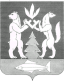 